ATDE 1415 – Тарихилыққа дейінгі адамзат эволюциясы 1 курс, қ/б, күзгі семестр, 3 кредитКафедра мәжілісінде қарастырылды№   41  хаттама « 17» маусым 2016 ж.Кафедра меңгерушісі:т.ғ.к., доцент                                                              Ғ.Қ. Омаров.                                                                        Дәріс оқушы:                                                                                          Е.М.ТұрғынбаевСеминар жүргізуші:                                                                              Е.М.Тұрғынбаевәл-Фараби атындағы Қазақ Ұлттық УиврситетіСиллабусКүзгі  семестр, 2016-2017 оқу жылыәл-Фараби атындағы Қазақ Ұлттық УиврситетіСиллабусКүзгі  семестр, 2016-2017 оқу жылыәл-Фараби атындағы Қазақ Ұлттық УиврситетіСиллабусКүзгі  семестр, 2016-2017 оқу жылыәл-Фараби атындағы Қазақ Ұлттық УиврситетіСиллабусКүзгі  семестр, 2016-2017 оқу жылыәл-Фараби атындағы Қазақ Ұлттық УиврситетіСиллабусКүзгі  семестр, 2016-2017 оқу жылыәл-Фараби атындағы Қазақ Ұлттық УиврситетіСиллабусКүзгі  семестр, 2016-2017 оқу жылыәл-Фараби атындағы Қазақ Ұлттық УиврситетіСиллабусКүзгі  семестр, 2016-2017 оқу жылыәл-Фараби атындағы Қазақ Ұлттық УиврситетіСиллабусКүзгі  семестр, 2016-2017 оқу жылыәл-Фараби атындағы Қазақ Ұлттық УиврситетіСиллабусКүзгі  семестр, 2016-2017 оқу жылыәл-Фараби атындағы Қазақ Ұлттық УиврситетіСиллабусКүзгі  семестр, 2016-2017 оқу жылыәл-Фараби атындағы Қазақ Ұлттық УиврситетіСиллабусКүзгі  семестр, 2016-2017 оқу жылыәл-Фараби атындағы Қазақ Ұлттық УиврситетіСиллабусКүзгі  семестр, 2016-2017 оқу жылыәл-Фараби атындағы Қазақ Ұлттық УиврситетіСиллабусКүзгі  семестр, 2016-2017 оқу жылыәл-Фараби атындағы Қазақ Ұлттық УиврситетіСиллабусКүзгі  семестр, 2016-2017 оқу жылыәл-Фараби атындағы Қазақ Ұлттық УиврситетіСиллабусКүзгі  семестр, 2016-2017 оқу жылыәл-Фараби атындағы Қазақ Ұлттық УиврситетіСиллабусКүзгі  семестр, 2016-2017 оқу жылыәл-Фараби атындағы Қазақ Ұлттық УиврситетіСиллабусКүзгі  семестр, 2016-2017 оқу жылыПәннің кодыПәннің кодыПәннің атауыПәннің атауыТипАптасына сағат саныАптасына сағат саныАптасына сағат саныАптасына сағат саныАптасына сағат саныАптасына сағат саныКредит саныКредит саныКредит саныКредит саныECTSECTSПәннің кодыПәннің кодыПәннің атауыПәннің атауыТипЛекПрактПрактЛабЛабЛабКредит саныКредит саныКредит саныКредит саныECTSECTS7B3107B310Тарихилыққа дейінгі адамзат эволюциясыТарихилыққа дейінгі адамзат эволюциясыЖБТ211000333355ПререквизитПререквизитПререквизит«Археологиягаға кіріспе», «Әлем халықтарының этнографиясы».  «Археологиягаға кіріспе», «Әлем халықтарының этнографиясы».  «Археологиягаға кіріспе», «Әлем халықтарының этнографиясы».  «Археологиягаға кіріспе», «Әлем халықтарының этнографиясы».  «Археологиягаға кіріспе», «Әлем халықтарының этнографиясы».  «Археологиягаға кіріспе», «Әлем халықтарының этнографиясы».  «Археологиягаға кіріспе», «Әлем халықтарының этнографиясы».  «Археологиягаға кіріспе», «Әлем халықтарының этнографиясы».  «Археологиягаға кіріспе», «Әлем халықтарының этнографиясы».  «Археологиягаға кіріспе», «Әлем халықтарының этнографиясы».  «Археологиягаға кіріспе», «Әлем халықтарының этнографиясы».  «Археологиягаға кіріспе», «Әлем халықтарының этнографиясы».  «Археологиягаға кіріспе», «Әлем халықтарының этнографиясы».  «Археологиягаға кіріспе», «Әлем халықтарының этнографиясы».  ЛекторЛекторЛекторТургунбаев Ерлан МухамеджановичТургунбаев Ерлан МухамеджановичТургунбаев Ерлан МухамеджановичТургунбаев Ерлан МухамеджановичОфис-сағаттарыОфис-сағаттарыОфис-сағаттарыОфис-сағаттарыОфис-сағаттарыОфис-сағаттарыСабақ кестесі бойыншаСабақ кестесі бойыншаСабақ кестесі бойыншаСабақ кестесі бойыншаe-maile-maile-mailraushanmir@mail.ruraushanmir@mail.ruraushanmir@mail.ruraushanmir@mail.ruОфис-сағаттарыОфис-сағаттарыОфис-сағаттарыОфис-сағаттарыОфис-сағаттарыОфис-сағаттарыСабақ кестесі бойыншаСабақ кестесі бойыншаСабақ кестесі бойыншаСабақ кестесі бойыншаТелефоны Телефоны Телефоны 87011278877870112788778701127887787011278877Аудитория Аудитория Аудитория Аудитория Аудитория Аудитория Пәннің сипатыПәннің сипатыПәннің сипатыСтуденттерге көне адамдар және олардың алғашқы қоғамы туралы түсінік беру. Бұл пән тарихи пәндер арасында ерекше орын алады. Адамзат дамуының тарихи эволюциясы және қалыптасуы, алғашқы тұрмыстық кезең адамдарының даму жолдары мен алғашқы қоғамның қалыптасу шарттарын түсіндіру.Студенттерге көне адамдар және олардың алғашқы қоғамы туралы түсінік беру. Бұл пән тарихи пәндер арасында ерекше орын алады. Адамзат дамуының тарихи эволюциясы және қалыптасуы, алғашқы тұрмыстық кезең адамдарының даму жолдары мен алғашқы қоғамның қалыптасу шарттарын түсіндіру.Студенттерге көне адамдар және олардың алғашқы қоғамы туралы түсінік беру. Бұл пән тарихи пәндер арасында ерекше орын алады. Адамзат дамуының тарихи эволюциясы және қалыптасуы, алғашқы тұрмыстық кезең адамдарының даму жолдары мен алғашқы қоғамның қалыптасу шарттарын түсіндіру.Студенттерге көне адамдар және олардың алғашқы қоғамы туралы түсінік беру. Бұл пән тарихи пәндер арасында ерекше орын алады. Адамзат дамуының тарихи эволюциясы және қалыптасуы, алғашқы тұрмыстық кезең адамдарының даму жолдары мен алғашқы қоғамның қалыптасу шарттарын түсіндіру.Студенттерге көне адамдар және олардың алғашқы қоғамы туралы түсінік беру. Бұл пән тарихи пәндер арасында ерекше орын алады. Адамзат дамуының тарихи эволюциясы және қалыптасуы, алғашқы тұрмыстық кезең адамдарының даму жолдары мен алғашқы қоғамның қалыптасу шарттарын түсіндіру.Студенттерге көне адамдар және олардың алғашқы қоғамы туралы түсінік беру. Бұл пән тарихи пәндер арасында ерекше орын алады. Адамзат дамуының тарихи эволюциясы және қалыптасуы, алғашқы тұрмыстық кезең адамдарының даму жолдары мен алғашқы қоғамның қалыптасу шарттарын түсіндіру.Студенттерге көне адамдар және олардың алғашқы қоғамы туралы түсінік беру. Бұл пән тарихи пәндер арасында ерекше орын алады. Адамзат дамуының тарихи эволюциясы және қалыптасуы, алғашқы тұрмыстық кезең адамдарының даму жолдары мен алғашқы қоғамның қалыптасу шарттарын түсіндіру.Студенттерге көне адамдар және олардың алғашқы қоғамы туралы түсінік беру. Бұл пән тарихи пәндер арасында ерекше орын алады. Адамзат дамуының тарихи эволюциясы және қалыптасуы, алғашқы тұрмыстық кезең адамдарының даму жолдары мен алғашқы қоғамның қалыптасу шарттарын түсіндіру.Студенттерге көне адамдар және олардың алғашқы қоғамы туралы түсінік беру. Бұл пән тарихи пәндер арасында ерекше орын алады. Адамзат дамуының тарихи эволюциясы және қалыптасуы, алғашқы тұрмыстық кезең адамдарының даму жолдары мен алғашқы қоғамның қалыптасу шарттарын түсіндіру.Студенттерге көне адамдар және олардың алғашқы қоғамы туралы түсінік беру. Бұл пән тарихи пәндер арасында ерекше орын алады. Адамзат дамуының тарихи эволюциясы және қалыптасуы, алғашқы тұрмыстық кезең адамдарының даму жолдары мен алғашқы қоғамның қалыптасу шарттарын түсіндіру.Студенттерге көне адамдар және олардың алғашқы қоғамы туралы түсінік беру. Бұл пән тарихи пәндер арасында ерекше орын алады. Адамзат дамуының тарихи эволюциясы және қалыптасуы, алғашқы тұрмыстық кезең адамдарының даму жолдары мен алғашқы қоғамның қалыптасу шарттарын түсіндіру.Студенттерге көне адамдар және олардың алғашқы қоғамы туралы түсінік беру. Бұл пән тарихи пәндер арасында ерекше орын алады. Адамзат дамуының тарихи эволюциясы және қалыптасуы, алғашқы тұрмыстық кезең адамдарының даму жолдары мен алғашқы қоғамның қалыптасу шарттарын түсіндіру.Студенттерге көне адамдар және олардың алғашқы қоғамы туралы түсінік беру. Бұл пән тарихи пәндер арасында ерекше орын алады. Адамзат дамуының тарихи эволюциясы және қалыптасуы, алғашқы тұрмыстық кезең адамдарының даму жолдары мен алғашқы қоғамның қалыптасу шарттарын түсіндіру.Студенттерге көне адамдар және олардың алғашқы қоғамы туралы түсінік беру. Бұл пән тарихи пәндер арасында ерекше орын алады. Адамзат дамуының тарихи эволюциясы және қалыптасуы, алғашқы тұрмыстық кезең адамдарының даму жолдары мен алғашқы қоғамның қалыптасу шарттарын түсіндіру.Пәннің мақсатыПәннің мақсатыПәннің мақсатыстуденттерге осы пән бойынша археологиялық, этнологиялық, жазба және т.б. деректер негізінде тарихилыққа дейінгі эволюциясы тарихын оқытуда негізгі білімдерді көрсету. Адамзаттың алғашқы тұрмыстық кезеңі біздің тарихымыздың және мәдениетіміздің бір бөлігі болып табылатынына аса зор мән беру.студенттерге осы пән бойынша археологиялық, этнологиялық, жазба және т.б. деректер негізінде тарихилыққа дейінгі эволюциясы тарихын оқытуда негізгі білімдерді көрсету. Адамзаттың алғашқы тұрмыстық кезеңі біздің тарихымыздың және мәдениетіміздің бір бөлігі болып табылатынына аса зор мән беру.студенттерге осы пән бойынша археологиялық, этнологиялық, жазба және т.б. деректер негізінде тарихилыққа дейінгі эволюциясы тарихын оқытуда негізгі білімдерді көрсету. Адамзаттың алғашқы тұрмыстық кезеңі біздің тарихымыздың және мәдениетіміздің бір бөлігі болып табылатынына аса зор мән беру.студенттерге осы пән бойынша археологиялық, этнологиялық, жазба және т.б. деректер негізінде тарихилыққа дейінгі эволюциясы тарихын оқытуда негізгі білімдерді көрсету. Адамзаттың алғашқы тұрмыстық кезеңі біздің тарихымыздың және мәдениетіміздің бір бөлігі болып табылатынына аса зор мән беру.студенттерге осы пән бойынша археологиялық, этнологиялық, жазба және т.б. деректер негізінде тарихилыққа дейінгі эволюциясы тарихын оқытуда негізгі білімдерді көрсету. Адамзаттың алғашқы тұрмыстық кезеңі біздің тарихымыздың және мәдениетіміздің бір бөлігі болып табылатынына аса зор мән беру.студенттерге осы пән бойынша археологиялық, этнологиялық, жазба және т.б. деректер негізінде тарихилыққа дейінгі эволюциясы тарихын оқытуда негізгі білімдерді көрсету. Адамзаттың алғашқы тұрмыстық кезеңі біздің тарихымыздың және мәдениетіміздің бір бөлігі болып табылатынына аса зор мән беру.студенттерге осы пән бойынша археологиялық, этнологиялық, жазба және т.б. деректер негізінде тарихилыққа дейінгі эволюциясы тарихын оқытуда негізгі білімдерді көрсету. Адамзаттың алғашқы тұрмыстық кезеңі біздің тарихымыздың және мәдениетіміздің бір бөлігі болып табылатынына аса зор мән беру.студенттерге осы пән бойынша археологиялық, этнологиялық, жазба және т.б. деректер негізінде тарихилыққа дейінгі эволюциясы тарихын оқытуда негізгі білімдерді көрсету. Адамзаттың алғашқы тұрмыстық кезеңі біздің тарихымыздың және мәдениетіміздің бір бөлігі болып табылатынына аса зор мән беру.студенттерге осы пән бойынша археологиялық, этнологиялық, жазба және т.б. деректер негізінде тарихилыққа дейінгі эволюциясы тарихын оқытуда негізгі білімдерді көрсету. Адамзаттың алғашқы тұрмыстық кезеңі біздің тарихымыздың және мәдениетіміздің бір бөлігі болып табылатынына аса зор мән беру.студенттерге осы пән бойынша археологиялық, этнологиялық, жазба және т.б. деректер негізінде тарихилыққа дейінгі эволюциясы тарихын оқытуда негізгі білімдерді көрсету. Адамзаттың алғашқы тұрмыстық кезеңі біздің тарихымыздың және мәдениетіміздің бір бөлігі болып табылатынына аса зор мән беру.студенттерге осы пән бойынша археологиялық, этнологиялық, жазба және т.б. деректер негізінде тарихилыққа дейінгі эволюциясы тарихын оқытуда негізгі білімдерді көрсету. Адамзаттың алғашқы тұрмыстық кезеңі біздің тарихымыздың және мәдениетіміздің бір бөлігі болып табылатынына аса зор мән беру.студенттерге осы пән бойынша археологиялық, этнологиялық, жазба және т.б. деректер негізінде тарихилыққа дейінгі эволюциясы тарихын оқытуда негізгі білімдерді көрсету. Адамзаттың алғашқы тұрмыстық кезеңі біздің тарихымыздың және мәдениетіміздің бір бөлігі болып табылатынына аса зор мән беру.студенттерге осы пән бойынша археологиялық, этнологиялық, жазба және т.б. деректер негізінде тарихилыққа дейінгі эволюциясы тарихын оқытуда негізгі білімдерді көрсету. Адамзаттың алғашқы тұрмыстық кезеңі біздің тарихымыздың және мәдениетіміздің бір бөлігі болып табылатынына аса зор мән беру.студенттерге осы пән бойынша археологиялық, этнологиялық, жазба және т.б. деректер негізінде тарихилыққа дейінгі эволюциясы тарихын оқытуда негізгі білімдерді көрсету. Адамзаттың алғашқы тұрмыстық кезеңі біздің тарихымыздың және мәдениетіміздің бір бөлігі болып табылатынына аса зор мән беру.Оқытудың нәтижелеріОқытудың нәтижелеріОқытудың нәтижелері«Музей ісі және ескерткіштерді қорғау» мамандығы бойынша  білім алатын студенттер «Тарихилыққа дейінгі адамзат эволюциясы» атты пән негізінде адамның шығуы және адамзат қоғамының қалыптасуы, семьялық-некелік қатынастардың эволюциясы , антропогенез процесінің аяқталуы негізінде еңбек құралдарының және өндірістік қатынастардың дамуы, рухани және материалдық мәдениеттің пайда болуы, қауымдық, рулық, тайпалық бірлестіктердің қалыптасу мәселелері, гоминидердің еңбек қатынасы, жеке-меншіктің шығуына, нәсілдердің, ойлау мен сөйлеудің шығуы, мүліктік теңсіздік, таптық жіктелудің нәтижесінде ең алғашқы мемлекеттік бірлестіктердің пайда болуына дейінгі адамзат қоғамының ерекшеліктерін игеруге мүмкіндік береді.«Музей ісі және ескерткіштерді қорғау» мамандығы бойынша  білім алатын студенттер «Тарихилыққа дейінгі адамзат эволюциясы» атты пән негізінде адамның шығуы және адамзат қоғамының қалыптасуы, семьялық-некелік қатынастардың эволюциясы , антропогенез процесінің аяқталуы негізінде еңбек құралдарының және өндірістік қатынастардың дамуы, рухани және материалдық мәдениеттің пайда болуы, қауымдық, рулық, тайпалық бірлестіктердің қалыптасу мәселелері, гоминидердің еңбек қатынасы, жеке-меншіктің шығуына, нәсілдердің, ойлау мен сөйлеудің шығуы, мүліктік теңсіздік, таптық жіктелудің нәтижесінде ең алғашқы мемлекеттік бірлестіктердің пайда болуына дейінгі адамзат қоғамының ерекшеліктерін игеруге мүмкіндік береді.«Музей ісі және ескерткіштерді қорғау» мамандығы бойынша  білім алатын студенттер «Тарихилыққа дейінгі адамзат эволюциясы» атты пән негізінде адамның шығуы және адамзат қоғамының қалыптасуы, семьялық-некелік қатынастардың эволюциясы , антропогенез процесінің аяқталуы негізінде еңбек құралдарының және өндірістік қатынастардың дамуы, рухани және материалдық мәдениеттің пайда болуы, қауымдық, рулық, тайпалық бірлестіктердің қалыптасу мәселелері, гоминидердің еңбек қатынасы, жеке-меншіктің шығуына, нәсілдердің, ойлау мен сөйлеудің шығуы, мүліктік теңсіздік, таптық жіктелудің нәтижесінде ең алғашқы мемлекеттік бірлестіктердің пайда болуына дейінгі адамзат қоғамының ерекшеліктерін игеруге мүмкіндік береді.«Музей ісі және ескерткіштерді қорғау» мамандығы бойынша  білім алатын студенттер «Тарихилыққа дейінгі адамзат эволюциясы» атты пән негізінде адамның шығуы және адамзат қоғамының қалыптасуы, семьялық-некелік қатынастардың эволюциясы , антропогенез процесінің аяқталуы негізінде еңбек құралдарының және өндірістік қатынастардың дамуы, рухани және материалдық мәдениеттің пайда болуы, қауымдық, рулық, тайпалық бірлестіктердің қалыптасу мәселелері, гоминидердің еңбек қатынасы, жеке-меншіктің шығуына, нәсілдердің, ойлау мен сөйлеудің шығуы, мүліктік теңсіздік, таптық жіктелудің нәтижесінде ең алғашқы мемлекеттік бірлестіктердің пайда болуына дейінгі адамзат қоғамының ерекшеліктерін игеруге мүмкіндік береді.«Музей ісі және ескерткіштерді қорғау» мамандығы бойынша  білім алатын студенттер «Тарихилыққа дейінгі адамзат эволюциясы» атты пән негізінде адамның шығуы және адамзат қоғамының қалыптасуы, семьялық-некелік қатынастардың эволюциясы , антропогенез процесінің аяқталуы негізінде еңбек құралдарының және өндірістік қатынастардың дамуы, рухани және материалдық мәдениеттің пайда болуы, қауымдық, рулық, тайпалық бірлестіктердің қалыптасу мәселелері, гоминидердің еңбек қатынасы, жеке-меншіктің шығуына, нәсілдердің, ойлау мен сөйлеудің шығуы, мүліктік теңсіздік, таптық жіктелудің нәтижесінде ең алғашқы мемлекеттік бірлестіктердің пайда болуына дейінгі адамзат қоғамының ерекшеліктерін игеруге мүмкіндік береді.«Музей ісі және ескерткіштерді қорғау» мамандығы бойынша  білім алатын студенттер «Тарихилыққа дейінгі адамзат эволюциясы» атты пән негізінде адамның шығуы және адамзат қоғамының қалыптасуы, семьялық-некелік қатынастардың эволюциясы , антропогенез процесінің аяқталуы негізінде еңбек құралдарының және өндірістік қатынастардың дамуы, рухани және материалдық мәдениеттің пайда болуы, қауымдық, рулық, тайпалық бірлестіктердің қалыптасу мәселелері, гоминидердің еңбек қатынасы, жеке-меншіктің шығуына, нәсілдердің, ойлау мен сөйлеудің шығуы, мүліктік теңсіздік, таптық жіктелудің нәтижесінде ең алғашқы мемлекеттік бірлестіктердің пайда болуына дейінгі адамзат қоғамының ерекшеліктерін игеруге мүмкіндік береді.«Музей ісі және ескерткіштерді қорғау» мамандығы бойынша  білім алатын студенттер «Тарихилыққа дейінгі адамзат эволюциясы» атты пән негізінде адамның шығуы және адамзат қоғамының қалыптасуы, семьялық-некелік қатынастардың эволюциясы , антропогенез процесінің аяқталуы негізінде еңбек құралдарының және өндірістік қатынастардың дамуы, рухани және материалдық мәдениеттің пайда болуы, қауымдық, рулық, тайпалық бірлестіктердің қалыптасу мәселелері, гоминидердің еңбек қатынасы, жеке-меншіктің шығуына, нәсілдердің, ойлау мен сөйлеудің шығуы, мүліктік теңсіздік, таптық жіктелудің нәтижесінде ең алғашқы мемлекеттік бірлестіктердің пайда болуына дейінгі адамзат қоғамының ерекшеліктерін игеруге мүмкіндік береді.«Музей ісі және ескерткіштерді қорғау» мамандығы бойынша  білім алатын студенттер «Тарихилыққа дейінгі адамзат эволюциясы» атты пән негізінде адамның шығуы және адамзат қоғамының қалыптасуы, семьялық-некелік қатынастардың эволюциясы , антропогенез процесінің аяқталуы негізінде еңбек құралдарының және өндірістік қатынастардың дамуы, рухани және материалдық мәдениеттің пайда болуы, қауымдық, рулық, тайпалық бірлестіктердің қалыптасу мәселелері, гоминидердің еңбек қатынасы, жеке-меншіктің шығуына, нәсілдердің, ойлау мен сөйлеудің шығуы, мүліктік теңсіздік, таптық жіктелудің нәтижесінде ең алғашқы мемлекеттік бірлестіктердің пайда болуына дейінгі адамзат қоғамының ерекшеліктерін игеруге мүмкіндік береді.«Музей ісі және ескерткіштерді қорғау» мамандығы бойынша  білім алатын студенттер «Тарихилыққа дейінгі адамзат эволюциясы» атты пән негізінде адамның шығуы және адамзат қоғамының қалыптасуы, семьялық-некелік қатынастардың эволюциясы , антропогенез процесінің аяқталуы негізінде еңбек құралдарының және өндірістік қатынастардың дамуы, рухани және материалдық мәдениеттің пайда болуы, қауымдық, рулық, тайпалық бірлестіктердің қалыптасу мәселелері, гоминидердің еңбек қатынасы, жеке-меншіктің шығуына, нәсілдердің, ойлау мен сөйлеудің шығуы, мүліктік теңсіздік, таптық жіктелудің нәтижесінде ең алғашқы мемлекеттік бірлестіктердің пайда болуына дейінгі адамзат қоғамының ерекшеліктерін игеруге мүмкіндік береді.«Музей ісі және ескерткіштерді қорғау» мамандығы бойынша  білім алатын студенттер «Тарихилыққа дейінгі адамзат эволюциясы» атты пән негізінде адамның шығуы және адамзат қоғамының қалыптасуы, семьялық-некелік қатынастардың эволюциясы , антропогенез процесінің аяқталуы негізінде еңбек құралдарының және өндірістік қатынастардың дамуы, рухани және материалдық мәдениеттің пайда болуы, қауымдық, рулық, тайпалық бірлестіктердің қалыптасу мәселелері, гоминидердің еңбек қатынасы, жеке-меншіктің шығуына, нәсілдердің, ойлау мен сөйлеудің шығуы, мүліктік теңсіздік, таптық жіктелудің нәтижесінде ең алғашқы мемлекеттік бірлестіктердің пайда болуына дейінгі адамзат қоғамының ерекшеліктерін игеруге мүмкіндік береді.«Музей ісі және ескерткіштерді қорғау» мамандығы бойынша  білім алатын студенттер «Тарихилыққа дейінгі адамзат эволюциясы» атты пән негізінде адамның шығуы және адамзат қоғамының қалыптасуы, семьялық-некелік қатынастардың эволюциясы , антропогенез процесінің аяқталуы негізінде еңбек құралдарының және өндірістік қатынастардың дамуы, рухани және материалдық мәдениеттің пайда болуы, қауымдық, рулық, тайпалық бірлестіктердің қалыптасу мәселелері, гоминидердің еңбек қатынасы, жеке-меншіктің шығуына, нәсілдердің, ойлау мен сөйлеудің шығуы, мүліктік теңсіздік, таптық жіктелудің нәтижесінде ең алғашқы мемлекеттік бірлестіктердің пайда болуына дейінгі адамзат қоғамының ерекшеліктерін игеруге мүмкіндік береді.«Музей ісі және ескерткіштерді қорғау» мамандығы бойынша  білім алатын студенттер «Тарихилыққа дейінгі адамзат эволюциясы» атты пән негізінде адамның шығуы және адамзат қоғамының қалыптасуы, семьялық-некелік қатынастардың эволюциясы , антропогенез процесінің аяқталуы негізінде еңбек құралдарының және өндірістік қатынастардың дамуы, рухани және материалдық мәдениеттің пайда болуы, қауымдық, рулық, тайпалық бірлестіктердің қалыптасу мәселелері, гоминидердің еңбек қатынасы, жеке-меншіктің шығуына, нәсілдердің, ойлау мен сөйлеудің шығуы, мүліктік теңсіздік, таптық жіктелудің нәтижесінде ең алғашқы мемлекеттік бірлестіктердің пайда болуына дейінгі адамзат қоғамының ерекшеліктерін игеруге мүмкіндік береді.«Музей ісі және ескерткіштерді қорғау» мамандығы бойынша  білім алатын студенттер «Тарихилыққа дейінгі адамзат эволюциясы» атты пән негізінде адамның шығуы және адамзат қоғамының қалыптасуы, семьялық-некелік қатынастардың эволюциясы , антропогенез процесінің аяқталуы негізінде еңбек құралдарының және өндірістік қатынастардың дамуы, рухани және материалдық мәдениеттің пайда болуы, қауымдық, рулық, тайпалық бірлестіктердің қалыптасу мәселелері, гоминидердің еңбек қатынасы, жеке-меншіктің шығуына, нәсілдердің, ойлау мен сөйлеудің шығуы, мүліктік теңсіздік, таптық жіктелудің нәтижесінде ең алғашқы мемлекеттік бірлестіктердің пайда болуына дейінгі адамзат қоғамының ерекшеліктерін игеруге мүмкіндік береді.«Музей ісі және ескерткіштерді қорғау» мамандығы бойынша  білім алатын студенттер «Тарихилыққа дейінгі адамзат эволюциясы» атты пән негізінде адамның шығуы және адамзат қоғамының қалыптасуы, семьялық-некелік қатынастардың эволюциясы , антропогенез процесінің аяқталуы негізінде еңбек құралдарының және өндірістік қатынастардың дамуы, рухани және материалдық мәдениеттің пайда болуы, қауымдық, рулық, тайпалық бірлестіктердің қалыптасу мәселелері, гоминидердің еңбек қатынасы, жеке-меншіктің шығуына, нәсілдердің, ойлау мен сөйлеудің шығуы, мүліктік теңсіздік, таптық жіктелудің нәтижесінде ең алғашқы мемлекеттік бірлестіктердің пайда болуына дейінгі адамзат қоғамының ерекшеліктерін игеруге мүмкіндік береді.Әдебиеттер және ресурсыӘдебиеттер және ресурсыӘдебиеттер және ресурсыАлексеев В. П., Першиц А. И. История первобытного общества. М., 1990.2. История первобытного общества. Общие вопросы. Проблемы антропосоциогенеза. М., 1983.3. История первобытного общества. Эпоха первобытной родовой общины. М., 1986.4. История первобытного общества. Эпоха классообразования. М., 1988. 5. Деревянко А. П., Маркин С. В., Васильев С. А. Палеолитоведение. Введение и основы. Новосибирск, 1994.Қосымша:1. Алексеев В. П. Становление человечества. М., 1984.2. Алексеев В. П. Историческая антропология. М., 1979.3. Столяр А. Д. Происхождение изобразительного искусства. М., 1985.4. Токарев С. А. Ранние формы религии и их развитие. М., 1964.5. Шнирельман В. А. Происхождение производящего хозяйства. М., 1989.6. Семенов С. А. Развитие техники в каменном веке. Л., 1968.7. Семенов Ю. И. Происхождение брака и семьи. М., 1974.8. Панфилов В. З. Взаимоотношения языка и мышления. М., 1971.9. Борисковский П. И. Возникновение человеческого общества // Возникновение человеческого общества. Палеолит Африки. Л., 1977.10. Первобытный человек, его материальная культура и природная среда в плейстоцене и голоцене. М., 1974.Онлайн қолжетімді: Ұсынылатын әдебиеттердің қосымша тізімі сіздің парақшаңыздың  univer.kaznu.kz. сайтында ПОӘК бөлімінде берілген.  Алексеев В. П., Першиц А. И. История первобытного общества. М., 1990.2. История первобытного общества. Общие вопросы. Проблемы антропосоциогенеза. М., 1983.3. История первобытного общества. Эпоха первобытной родовой общины. М., 1986.4. История первобытного общества. Эпоха классообразования. М., 1988. 5. Деревянко А. П., Маркин С. В., Васильев С. А. Палеолитоведение. Введение и основы. Новосибирск, 1994.Қосымша:1. Алексеев В. П. Становление человечества. М., 1984.2. Алексеев В. П. Историческая антропология. М., 1979.3. Столяр А. Д. Происхождение изобразительного искусства. М., 1985.4. Токарев С. А. Ранние формы религии и их развитие. М., 1964.5. Шнирельман В. А. Происхождение производящего хозяйства. М., 1989.6. Семенов С. А. Развитие техники в каменном веке. Л., 1968.7. Семенов Ю. И. Происхождение брака и семьи. М., 1974.8. Панфилов В. З. Взаимоотношения языка и мышления. М., 1971.9. Борисковский П. И. Возникновение человеческого общества // Возникновение человеческого общества. Палеолит Африки. Л., 1977.10. Первобытный человек, его материальная культура и природная среда в плейстоцене и голоцене. М., 1974.Онлайн қолжетімді: Ұсынылатын әдебиеттердің қосымша тізімі сіздің парақшаңыздың  univer.kaznu.kz. сайтында ПОӘК бөлімінде берілген.  Алексеев В. П., Першиц А. И. История первобытного общества. М., 1990.2. История первобытного общества. Общие вопросы. Проблемы антропосоциогенеза. М., 1983.3. История первобытного общества. Эпоха первобытной родовой общины. М., 1986.4. История первобытного общества. Эпоха классообразования. М., 1988. 5. Деревянко А. П., Маркин С. В., Васильев С. А. Палеолитоведение. Введение и основы. Новосибирск, 1994.Қосымша:1. Алексеев В. П. Становление человечества. М., 1984.2. Алексеев В. П. Историческая антропология. М., 1979.3. Столяр А. Д. Происхождение изобразительного искусства. М., 1985.4. Токарев С. А. Ранние формы религии и их развитие. М., 1964.5. Шнирельман В. А. Происхождение производящего хозяйства. М., 1989.6. Семенов С. А. Развитие техники в каменном веке. Л., 1968.7. Семенов Ю. И. Происхождение брака и семьи. М., 1974.8. Панфилов В. З. Взаимоотношения языка и мышления. М., 1971.9. Борисковский П. И. Возникновение человеческого общества // Возникновение человеческого общества. Палеолит Африки. Л., 1977.10. Первобытный человек, его материальная культура и природная среда в плейстоцене и голоцене. М., 1974.Онлайн қолжетімді: Ұсынылатын әдебиеттердің қосымша тізімі сіздің парақшаңыздың  univer.kaznu.kz. сайтында ПОӘК бөлімінде берілген.  Алексеев В. П., Першиц А. И. История первобытного общества. М., 1990.2. История первобытного общества. Общие вопросы. Проблемы антропосоциогенеза. М., 1983.3. История первобытного общества. Эпоха первобытной родовой общины. М., 1986.4. История первобытного общества. Эпоха классообразования. М., 1988. 5. Деревянко А. П., Маркин С. В., Васильев С. А. Палеолитоведение. Введение и основы. Новосибирск, 1994.Қосымша:1. Алексеев В. П. Становление человечества. М., 1984.2. Алексеев В. П. Историческая антропология. М., 1979.3. Столяр А. Д. Происхождение изобразительного искусства. М., 1985.4. Токарев С. А. Ранние формы религии и их развитие. М., 1964.5. Шнирельман В. А. Происхождение производящего хозяйства. М., 1989.6. Семенов С. А. Развитие техники в каменном веке. Л., 1968.7. Семенов Ю. И. Происхождение брака и семьи. М., 1974.8. Панфилов В. З. Взаимоотношения языка и мышления. М., 1971.9. Борисковский П. И. Возникновение человеческого общества // Возникновение человеческого общества. Палеолит Африки. Л., 1977.10. Первобытный человек, его материальная культура и природная среда в плейстоцене и голоцене. М., 1974.Онлайн қолжетімді: Ұсынылатын әдебиеттердің қосымша тізімі сіздің парақшаңыздың  univer.kaznu.kz. сайтында ПОӘК бөлімінде берілген.  Алексеев В. П., Першиц А. И. История первобытного общества. М., 1990.2. История первобытного общества. Общие вопросы. Проблемы антропосоциогенеза. М., 1983.3. История первобытного общества. Эпоха первобытной родовой общины. М., 1986.4. История первобытного общества. Эпоха классообразования. М., 1988. 5. Деревянко А. П., Маркин С. В., Васильев С. А. Палеолитоведение. Введение и основы. Новосибирск, 1994.Қосымша:1. Алексеев В. П. Становление человечества. М., 1984.2. Алексеев В. П. Историческая антропология. М., 1979.3. Столяр А. Д. Происхождение изобразительного искусства. М., 1985.4. Токарев С. А. Ранние формы религии и их развитие. М., 1964.5. Шнирельман В. А. Происхождение производящего хозяйства. М., 1989.6. Семенов С. А. Развитие техники в каменном веке. Л., 1968.7. Семенов Ю. И. Происхождение брака и семьи. М., 1974.8. Панфилов В. З. Взаимоотношения языка и мышления. М., 1971.9. Борисковский П. И. Возникновение человеческого общества // Возникновение человеческого общества. Палеолит Африки. Л., 1977.10. Первобытный человек, его материальная культура и природная среда в плейстоцене и голоцене. М., 1974.Онлайн қолжетімді: Ұсынылатын әдебиеттердің қосымша тізімі сіздің парақшаңыздың  univer.kaznu.kz. сайтында ПОӘК бөлімінде берілген.  Алексеев В. П., Першиц А. И. История первобытного общества. М., 1990.2. История первобытного общества. Общие вопросы. Проблемы антропосоциогенеза. М., 1983.3. История первобытного общества. Эпоха первобытной родовой общины. М., 1986.4. История первобытного общества. Эпоха классообразования. М., 1988. 5. Деревянко А. П., Маркин С. В., Васильев С. А. Палеолитоведение. Введение и основы. Новосибирск, 1994.Қосымша:1. Алексеев В. П. Становление человечества. М., 1984.2. Алексеев В. П. Историческая антропология. М., 1979.3. Столяр А. Д. Происхождение изобразительного искусства. М., 1985.4. Токарев С. А. Ранние формы религии и их развитие. М., 1964.5. Шнирельман В. А. Происхождение производящего хозяйства. М., 1989.6. Семенов С. А. Развитие техники в каменном веке. Л., 1968.7. Семенов Ю. И. Происхождение брака и семьи. М., 1974.8. Панфилов В. З. Взаимоотношения языка и мышления. М., 1971.9. Борисковский П. И. Возникновение человеческого общества // Возникновение человеческого общества. Палеолит Африки. Л., 1977.10. Первобытный человек, его материальная культура и природная среда в плейстоцене и голоцене. М., 1974.Онлайн қолжетімді: Ұсынылатын әдебиеттердің қосымша тізімі сіздің парақшаңыздың  univer.kaznu.kz. сайтында ПОӘК бөлімінде берілген.  Алексеев В. П., Першиц А. И. История первобытного общества. М., 1990.2. История первобытного общества. Общие вопросы. Проблемы антропосоциогенеза. М., 1983.3. История первобытного общества. Эпоха первобытной родовой общины. М., 1986.4. История первобытного общества. Эпоха классообразования. М., 1988. 5. Деревянко А. П., Маркин С. В., Васильев С. А. Палеолитоведение. Введение и основы. Новосибирск, 1994.Қосымша:1. Алексеев В. П. Становление человечества. М., 1984.2. Алексеев В. П. Историческая антропология. М., 1979.3. Столяр А. Д. Происхождение изобразительного искусства. М., 1985.4. Токарев С. А. Ранние формы религии и их развитие. М., 1964.5. Шнирельман В. А. Происхождение производящего хозяйства. М., 1989.6. Семенов С. А. Развитие техники в каменном веке. Л., 1968.7. Семенов Ю. И. Происхождение брака и семьи. М., 1974.8. Панфилов В. З. Взаимоотношения языка и мышления. М., 1971.9. Борисковский П. И. Возникновение человеческого общества // Возникновение человеческого общества. Палеолит Африки. Л., 1977.10. Первобытный человек, его материальная культура и природная среда в плейстоцене и голоцене. М., 1974.Онлайн қолжетімді: Ұсынылатын әдебиеттердің қосымша тізімі сіздің парақшаңыздың  univer.kaznu.kz. сайтында ПОӘК бөлімінде берілген.  Алексеев В. П., Першиц А. И. История первобытного общества. М., 1990.2. История первобытного общества. Общие вопросы. Проблемы антропосоциогенеза. М., 1983.3. История первобытного общества. Эпоха первобытной родовой общины. М., 1986.4. История первобытного общества. Эпоха классообразования. М., 1988. 5. Деревянко А. П., Маркин С. В., Васильев С. А. Палеолитоведение. Введение и основы. Новосибирск, 1994.Қосымша:1. Алексеев В. П. Становление человечества. М., 1984.2. Алексеев В. П. Историческая антропология. М., 1979.3. Столяр А. Д. Происхождение изобразительного искусства. М., 1985.4. Токарев С. А. Ранние формы религии и их развитие. М., 1964.5. Шнирельман В. А. Происхождение производящего хозяйства. М., 1989.6. Семенов С. А. Развитие техники в каменном веке. Л., 1968.7. Семенов Ю. И. Происхождение брака и семьи. М., 1974.8. Панфилов В. З. Взаимоотношения языка и мышления. М., 1971.9. Борисковский П. И. Возникновение человеческого общества // Возникновение человеческого общества. Палеолит Африки. Л., 1977.10. Первобытный человек, его материальная культура и природная среда в плейстоцене и голоцене. М., 1974.Онлайн қолжетімді: Ұсынылатын әдебиеттердің қосымша тізімі сіздің парақшаңыздың  univer.kaznu.kz. сайтында ПОӘК бөлімінде берілген.  Алексеев В. П., Першиц А. И. История первобытного общества. М., 1990.2. История первобытного общества. Общие вопросы. Проблемы антропосоциогенеза. М., 1983.3. История первобытного общества. Эпоха первобытной родовой общины. М., 1986.4. История первобытного общества. Эпоха классообразования. М., 1988. 5. Деревянко А. П., Маркин С. В., Васильев С. А. Палеолитоведение. Введение и основы. Новосибирск, 1994.Қосымша:1. Алексеев В. П. Становление человечества. М., 1984.2. Алексеев В. П. Историческая антропология. М., 1979.3. Столяр А. Д. Происхождение изобразительного искусства. М., 1985.4. Токарев С. А. Ранние формы религии и их развитие. М., 1964.5. Шнирельман В. А. Происхождение производящего хозяйства. М., 1989.6. Семенов С. А. Развитие техники в каменном веке. Л., 1968.7. Семенов Ю. И. Происхождение брака и семьи. М., 1974.8. Панфилов В. З. Взаимоотношения языка и мышления. М., 1971.9. Борисковский П. И. Возникновение человеческого общества // Возникновение человеческого общества. Палеолит Африки. Л., 1977.10. Первобытный человек, его материальная культура и природная среда в плейстоцене и голоцене. М., 1974.Онлайн қолжетімді: Ұсынылатын әдебиеттердің қосымша тізімі сіздің парақшаңыздың  univer.kaznu.kz. сайтында ПОӘК бөлімінде берілген.  Алексеев В. П., Першиц А. И. История первобытного общества. М., 1990.2. История первобытного общества. Общие вопросы. Проблемы антропосоциогенеза. М., 1983.3. История первобытного общества. Эпоха первобытной родовой общины. М., 1986.4. История первобытного общества. Эпоха классообразования. М., 1988. 5. Деревянко А. П., Маркин С. В., Васильев С. А. Палеолитоведение. Введение и основы. Новосибирск, 1994.Қосымша:1. Алексеев В. П. Становление человечества. М., 1984.2. Алексеев В. П. Историческая антропология. М., 1979.3. Столяр А. Д. Происхождение изобразительного искусства. М., 1985.4. Токарев С. А. Ранние формы религии и их развитие. М., 1964.5. Шнирельман В. А. Происхождение производящего хозяйства. М., 1989.6. Семенов С. А. Развитие техники в каменном веке. Л., 1968.7. Семенов Ю. И. Происхождение брака и семьи. М., 1974.8. Панфилов В. З. Взаимоотношения языка и мышления. М., 1971.9. Борисковский П. И. Возникновение человеческого общества // Возникновение человеческого общества. Палеолит Африки. Л., 1977.10. Первобытный человек, его материальная культура и природная среда в плейстоцене и голоцене. М., 1974.Онлайн қолжетімді: Ұсынылатын әдебиеттердің қосымша тізімі сіздің парақшаңыздың  univer.kaznu.kz. сайтында ПОӘК бөлімінде берілген.  Алексеев В. П., Першиц А. И. История первобытного общества. М., 1990.2. История первобытного общества. Общие вопросы. Проблемы антропосоциогенеза. М., 1983.3. История первобытного общества. Эпоха первобытной родовой общины. М., 1986.4. История первобытного общества. Эпоха классообразования. М., 1988. 5. Деревянко А. П., Маркин С. В., Васильев С. А. Палеолитоведение. Введение и основы. Новосибирск, 1994.Қосымша:1. Алексеев В. П. Становление человечества. М., 1984.2. Алексеев В. П. Историческая антропология. М., 1979.3. Столяр А. Д. Происхождение изобразительного искусства. М., 1985.4. Токарев С. А. Ранние формы религии и их развитие. М., 1964.5. Шнирельман В. А. Происхождение производящего хозяйства. М., 1989.6. Семенов С. А. Развитие техники в каменном веке. Л., 1968.7. Семенов Ю. И. Происхождение брака и семьи. М., 1974.8. Панфилов В. З. Взаимоотношения языка и мышления. М., 1971.9. Борисковский П. И. Возникновение человеческого общества // Возникновение человеческого общества. Палеолит Африки. Л., 1977.10. Первобытный человек, его материальная культура и природная среда в плейстоцене и голоцене. М., 1974.Онлайн қолжетімді: Ұсынылатын әдебиеттердің қосымша тізімі сіздің парақшаңыздың  univer.kaznu.kz. сайтында ПОӘК бөлімінде берілген.  Алексеев В. П., Першиц А. И. История первобытного общества. М., 1990.2. История первобытного общества. Общие вопросы. Проблемы антропосоциогенеза. М., 1983.3. История первобытного общества. Эпоха первобытной родовой общины. М., 1986.4. История первобытного общества. Эпоха классообразования. М., 1988. 5. Деревянко А. П., Маркин С. В., Васильев С. А. Палеолитоведение. Введение и основы. Новосибирск, 1994.Қосымша:1. Алексеев В. П. Становление человечества. М., 1984.2. Алексеев В. П. Историческая антропология. М., 1979.3. Столяр А. Д. Происхождение изобразительного искусства. М., 1985.4. Токарев С. А. Ранние формы религии и их развитие. М., 1964.5. Шнирельман В. А. Происхождение производящего хозяйства. М., 1989.6. Семенов С. А. Развитие техники в каменном веке. Л., 1968.7. Семенов Ю. И. Происхождение брака и семьи. М., 1974.8. Панфилов В. З. Взаимоотношения языка и мышления. М., 1971.9. Борисковский П. И. Возникновение человеческого общества // Возникновение человеческого общества. Палеолит Африки. Л., 1977.10. Первобытный человек, его материальная культура и природная среда в плейстоцене и голоцене. М., 1974.Онлайн қолжетімді: Ұсынылатын әдебиеттердің қосымша тізімі сіздің парақшаңыздың  univer.kaznu.kz. сайтында ПОӘК бөлімінде берілген.  Алексеев В. П., Першиц А. И. История первобытного общества. М., 1990.2. История первобытного общества. Общие вопросы. Проблемы антропосоциогенеза. М., 1983.3. История первобытного общества. Эпоха первобытной родовой общины. М., 1986.4. История первобытного общества. Эпоха классообразования. М., 1988. 5. Деревянко А. П., Маркин С. В., Васильев С. А. Палеолитоведение. Введение и основы. Новосибирск, 1994.Қосымша:1. Алексеев В. П. Становление человечества. М., 1984.2. Алексеев В. П. Историческая антропология. М., 1979.3. Столяр А. Д. Происхождение изобразительного искусства. М., 1985.4. Токарев С. А. Ранние формы религии и их развитие. М., 1964.5. Шнирельман В. А. Происхождение производящего хозяйства. М., 1989.6. Семенов С. А. Развитие техники в каменном веке. Л., 1968.7. Семенов Ю. И. Происхождение брака и семьи. М., 1974.8. Панфилов В. З. Взаимоотношения языка и мышления. М., 1971.9. Борисковский П. И. Возникновение человеческого общества // Возникновение человеческого общества. Палеолит Африки. Л., 1977.10. Первобытный человек, его материальная культура и природная среда в плейстоцене и голоцене. М., 1974.Онлайн қолжетімді: Ұсынылатын әдебиеттердің қосымша тізімі сіздің парақшаңыздың  univer.kaznu.kz. сайтында ПОӘК бөлімінде берілген.  Алексеев В. П., Першиц А. И. История первобытного общества. М., 1990.2. История первобытного общества. Общие вопросы. Проблемы антропосоциогенеза. М., 1983.3. История первобытного общества. Эпоха первобытной родовой общины. М., 1986.4. История первобытного общества. Эпоха классообразования. М., 1988. 5. Деревянко А. П., Маркин С. В., Васильев С. А. Палеолитоведение. Введение и основы. Новосибирск, 1994.Қосымша:1. Алексеев В. П. Становление человечества. М., 1984.2. Алексеев В. П. Историческая антропология. М., 1979.3. Столяр А. Д. Происхождение изобразительного искусства. М., 1985.4. Токарев С. А. Ранние формы религии и их развитие. М., 1964.5. Шнирельман В. А. Происхождение производящего хозяйства. М., 1989.6. Семенов С. А. Развитие техники в каменном веке. Л., 1968.7. Семенов Ю. И. Происхождение брака и семьи. М., 1974.8. Панфилов В. З. Взаимоотношения языка и мышления. М., 1971.9. Борисковский П. И. Возникновение человеческого общества // Возникновение человеческого общества. Палеолит Африки. Л., 1977.10. Первобытный человек, его материальная культура и природная среда в плейстоцене и голоцене. М., 1974.Онлайн қолжетімді: Ұсынылатын әдебиеттердің қосымша тізімі сіздің парақшаңыздың  univer.kaznu.kz. сайтында ПОӘК бөлімінде берілген.  Пәннің ұйымдастырылуыПәннің ұйымдастырылуыПәннің ұйымдастырылуыАталмыш курс теориялық материалдарды қамти отырып, ЖОО арналған оқулықтар мен оқу құралдарын басшылыққа алады. Аталмыш курс теориялық материалдарды қамти отырып, ЖОО арналған оқулықтар мен оқу құралдарын басшылыққа алады. Аталмыш курс теориялық материалдарды қамти отырып, ЖОО арналған оқулықтар мен оқу құралдарын басшылыққа алады. Аталмыш курс теориялық материалдарды қамти отырып, ЖОО арналған оқулықтар мен оқу құралдарын басшылыққа алады. Аталмыш курс теориялық материалдарды қамти отырып, ЖОО арналған оқулықтар мен оқу құралдарын басшылыққа алады. Аталмыш курс теориялық материалдарды қамти отырып, ЖОО арналған оқулықтар мен оқу құралдарын басшылыққа алады. Аталмыш курс теориялық материалдарды қамти отырып, ЖОО арналған оқулықтар мен оқу құралдарын басшылыққа алады. Аталмыш курс теориялық материалдарды қамти отырып, ЖОО арналған оқулықтар мен оқу құралдарын басшылыққа алады. Аталмыш курс теориялық материалдарды қамти отырып, ЖОО арналған оқулықтар мен оқу құралдарын басшылыққа алады. Аталмыш курс теориялық материалдарды қамти отырып, ЖОО арналған оқулықтар мен оқу құралдарын басшылыққа алады. Аталмыш курс теориялық материалдарды қамти отырып, ЖОО арналған оқулықтар мен оқу құралдарын басшылыққа алады. Аталмыш курс теориялық материалдарды қамти отырып, ЖОО арналған оқулықтар мен оқу құралдарын басшылыққа алады. Аталмыш курс теориялық материалдарды қамти отырып, ЖОО арналған оқулықтар мен оқу құралдарын басшылыққа алады. Аталмыш курс теориялық материалдарды қамти отырып, ЖОО арналған оқулықтар мен оқу құралдарын басшылыққа алады. Пәннің талаптары Пәннің талаптары Пәннің талаптары Студент әр сабаққа төменде көрсетілген кестеге орай алдын–ала дайындалуы тиіс. Студент берілетін тапсырма пән кестесіне орай, семестрге бөліп қарастырылады.Үй тапсырмалары бірнеше сұрақтардан тұрады. Тапсырма көрсетілген мерзімнен кешіктірілмей өткізілуі тиіс. Кеш өткізілген тапсырмалар қабылданбайды.Студент әр сабаққа төменде көрсетілген кестеге орай алдын–ала дайындалуы тиіс. Студент берілетін тапсырма пән кестесіне орай, семестрге бөліп қарастырылады.Үй тапсырмалары бірнеше сұрақтардан тұрады. Тапсырма көрсетілген мерзімнен кешіктірілмей өткізілуі тиіс. Кеш өткізілген тапсырмалар қабылданбайды.Студент әр сабаққа төменде көрсетілген кестеге орай алдын–ала дайындалуы тиіс. Студент берілетін тапсырма пән кестесіне орай, семестрге бөліп қарастырылады.Үй тапсырмалары бірнеше сұрақтардан тұрады. Тапсырма көрсетілген мерзімнен кешіктірілмей өткізілуі тиіс. Кеш өткізілген тапсырмалар қабылданбайды.Студент әр сабаққа төменде көрсетілген кестеге орай алдын–ала дайындалуы тиіс. Студент берілетін тапсырма пән кестесіне орай, семестрге бөліп қарастырылады.Үй тапсырмалары бірнеше сұрақтардан тұрады. Тапсырма көрсетілген мерзімнен кешіктірілмей өткізілуі тиіс. Кеш өткізілген тапсырмалар қабылданбайды.Студент әр сабаққа төменде көрсетілген кестеге орай алдын–ала дайындалуы тиіс. Студент берілетін тапсырма пән кестесіне орай, семестрге бөліп қарастырылады.Үй тапсырмалары бірнеше сұрақтардан тұрады. Тапсырма көрсетілген мерзімнен кешіктірілмей өткізілуі тиіс. Кеш өткізілген тапсырмалар қабылданбайды.Студент әр сабаққа төменде көрсетілген кестеге орай алдын–ала дайындалуы тиіс. Студент берілетін тапсырма пән кестесіне орай, семестрге бөліп қарастырылады.Үй тапсырмалары бірнеше сұрақтардан тұрады. Тапсырма көрсетілген мерзімнен кешіктірілмей өткізілуі тиіс. Кеш өткізілген тапсырмалар қабылданбайды.Студент әр сабаққа төменде көрсетілген кестеге орай алдын–ала дайындалуы тиіс. Студент берілетін тапсырма пән кестесіне орай, семестрге бөліп қарастырылады.Үй тапсырмалары бірнеше сұрақтардан тұрады. Тапсырма көрсетілген мерзімнен кешіктірілмей өткізілуі тиіс. Кеш өткізілген тапсырмалар қабылданбайды.Студент әр сабаққа төменде көрсетілген кестеге орай алдын–ала дайындалуы тиіс. Студент берілетін тапсырма пән кестесіне орай, семестрге бөліп қарастырылады.Үй тапсырмалары бірнеше сұрақтардан тұрады. Тапсырма көрсетілген мерзімнен кешіктірілмей өткізілуі тиіс. Кеш өткізілген тапсырмалар қабылданбайды.Студент әр сабаққа төменде көрсетілген кестеге орай алдын–ала дайындалуы тиіс. Студент берілетін тапсырма пән кестесіне орай, семестрге бөліп қарастырылады.Үй тапсырмалары бірнеше сұрақтардан тұрады. Тапсырма көрсетілген мерзімнен кешіктірілмей өткізілуі тиіс. Кеш өткізілген тапсырмалар қабылданбайды.Студент әр сабаққа төменде көрсетілген кестеге орай алдын–ала дайындалуы тиіс. Студент берілетін тапсырма пән кестесіне орай, семестрге бөліп қарастырылады.Үй тапсырмалары бірнеше сұрақтардан тұрады. Тапсырма көрсетілген мерзімнен кешіктірілмей өткізілуі тиіс. Кеш өткізілген тапсырмалар қабылданбайды.Студент әр сабаққа төменде көрсетілген кестеге орай алдын–ала дайындалуы тиіс. Студент берілетін тапсырма пән кестесіне орай, семестрге бөліп қарастырылады.Үй тапсырмалары бірнеше сұрақтардан тұрады. Тапсырма көрсетілген мерзімнен кешіктірілмей өткізілуі тиіс. Кеш өткізілген тапсырмалар қабылданбайды.Студент әр сабаққа төменде көрсетілген кестеге орай алдын–ала дайындалуы тиіс. Студент берілетін тапсырма пән кестесіне орай, семестрге бөліп қарастырылады.Үй тапсырмалары бірнеше сұрақтардан тұрады. Тапсырма көрсетілген мерзімнен кешіктірілмей өткізілуі тиіс. Кеш өткізілген тапсырмалар қабылданбайды.Студент әр сабаққа төменде көрсетілген кестеге орай алдын–ала дайындалуы тиіс. Студент берілетін тапсырма пән кестесіне орай, семестрге бөліп қарастырылады.Үй тапсырмалары бірнеше сұрақтардан тұрады. Тапсырма көрсетілген мерзімнен кешіктірілмей өткізілуі тиіс. Кеш өткізілген тапсырмалар қабылданбайды.Студент әр сабаққа төменде көрсетілген кестеге орай алдын–ала дайындалуы тиіс. Студент берілетін тапсырма пән кестесіне орай, семестрге бөліп қарастырылады.Үй тапсырмалары бірнеше сұрақтардан тұрады. Тапсырма көрсетілген мерзімнен кешіктірілмей өткізілуі тиіс. Кеш өткізілген тапсырмалар қабылданбайды.Пәннің бағалау саясатыПәннің бағалау саясатыПәннің бағалау саясатыӨзіндік жұмысӨзіндік жұмысӨзіндік жұмысӨзіндік жұмысӨзіндік жұмысӨзіндік жұмысӨлшеміӨлшеміӨлшеміОқытудың нәтижелеріОқытудың нәтижелеріОқытудың нәтижелеріОқытудың нәтижелеріОқытудың нәтижелеріПәннің бағалау саясатыПәннің бағалау саясатыПәннің бағалау саясатыҮй тапсырмасыЭкзамен БарлығыҮй тапсырмасыЭкзамен БарлығыҮй тапсырмасыЭкзамен БарлығыҮй тапсырмасыЭкзамен БарлығыҮй тапсырмасыЭкзамен БарлығыҮй тапсырмасыЭкзамен Барлығы60%40%100%60%40%100%60%40%100%1, 2, 3, 4, 51, 2, 3, 4, 5 1, 2, 3, 4, 51, 2, 3, 4, 5 1, 2, 3, 4, 51, 2, 3, 4, 5 1, 2, 3, 4, 51, 2, 3, 4, 5 1, 2, 3, 4, 51, 2, 3, 4, 5 Пәннің бағалау саясатыПәннің бағалау саясатыПәннің бағалау саясатыСіздің қорытынды бағаңыз мына үлгіде есептеледі 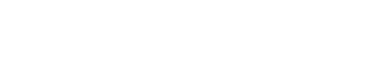 Ең төменгі көрсеткіш пайыздық есеппен берілген95% - 100%: А		90% - 94%: А-85% - 89%: В+		80% - 84%: В			75% - 79%: В-70% - 74%: С+		65% - 69%: С			60% - 64%: С-55% - 59%: D+		50% - 54%: D-		            0% -49%: FСіздің қорытынды бағаңыз мына үлгіде есептеледі Ең төменгі көрсеткіш пайыздық есеппен берілген95% - 100%: А		90% - 94%: А-85% - 89%: В+		80% - 84%: В			75% - 79%: В-70% - 74%: С+		65% - 69%: С			60% - 64%: С-55% - 59%: D+		50% - 54%: D-		            0% -49%: FСіздің қорытынды бағаңыз мына үлгіде есептеледі Ең төменгі көрсеткіш пайыздық есеппен берілген95% - 100%: А		90% - 94%: А-85% - 89%: В+		80% - 84%: В			75% - 79%: В-70% - 74%: С+		65% - 69%: С			60% - 64%: С-55% - 59%: D+		50% - 54%: D-		            0% -49%: FСіздің қорытынды бағаңыз мына үлгіде есептеледі Ең төменгі көрсеткіш пайыздық есеппен берілген95% - 100%: А		90% - 94%: А-85% - 89%: В+		80% - 84%: В			75% - 79%: В-70% - 74%: С+		65% - 69%: С			60% - 64%: С-55% - 59%: D+		50% - 54%: D-		            0% -49%: FСіздің қорытынды бағаңыз мына үлгіде есептеледі Ең төменгі көрсеткіш пайыздық есеппен берілген95% - 100%: А		90% - 94%: А-85% - 89%: В+		80% - 84%: В			75% - 79%: В-70% - 74%: С+		65% - 69%: С			60% - 64%: С-55% - 59%: D+		50% - 54%: D-		            0% -49%: FСіздің қорытынды бағаңыз мына үлгіде есептеледі Ең төменгі көрсеткіш пайыздық есеппен берілген95% - 100%: А		90% - 94%: А-85% - 89%: В+		80% - 84%: В			75% - 79%: В-70% - 74%: С+		65% - 69%: С			60% - 64%: С-55% - 59%: D+		50% - 54%: D-		            0% -49%: FСіздің қорытынды бағаңыз мына үлгіде есептеледі Ең төменгі көрсеткіш пайыздық есеппен берілген95% - 100%: А		90% - 94%: А-85% - 89%: В+		80% - 84%: В			75% - 79%: В-70% - 74%: С+		65% - 69%: С			60% - 64%: С-55% - 59%: D+		50% - 54%: D-		            0% -49%: FСіздің қорытынды бағаңыз мына үлгіде есептеледі Ең төменгі көрсеткіш пайыздық есеппен берілген95% - 100%: А		90% - 94%: А-85% - 89%: В+		80% - 84%: В			75% - 79%: В-70% - 74%: С+		65% - 69%: С			60% - 64%: С-55% - 59%: D+		50% - 54%: D-		            0% -49%: FСіздің қорытынды бағаңыз мына үлгіде есептеледі Ең төменгі көрсеткіш пайыздық есеппен берілген95% - 100%: А		90% - 94%: А-85% - 89%: В+		80% - 84%: В			75% - 79%: В-70% - 74%: С+		65% - 69%: С			60% - 64%: С-55% - 59%: D+		50% - 54%: D-		            0% -49%: FСіздің қорытынды бағаңыз мына үлгіде есептеледі Ең төменгі көрсеткіш пайыздық есеппен берілген95% - 100%: А		90% - 94%: А-85% - 89%: В+		80% - 84%: В			75% - 79%: В-70% - 74%: С+		65% - 69%: С			60% - 64%: С-55% - 59%: D+		50% - 54%: D-		            0% -49%: FСіздің қорытынды бағаңыз мына үлгіде есептеледі Ең төменгі көрсеткіш пайыздық есеппен берілген95% - 100%: А		90% - 94%: А-85% - 89%: В+		80% - 84%: В			75% - 79%: В-70% - 74%: С+		65% - 69%: С			60% - 64%: С-55% - 59%: D+		50% - 54%: D-		            0% -49%: FСіздің қорытынды бағаңыз мына үлгіде есептеледі Ең төменгі көрсеткіш пайыздық есеппен берілген95% - 100%: А		90% - 94%: А-85% - 89%: В+		80% - 84%: В			75% - 79%: В-70% - 74%: С+		65% - 69%: С			60% - 64%: С-55% - 59%: D+		50% - 54%: D-		            0% -49%: FСіздің қорытынды бағаңыз мына үлгіде есептеледі Ең төменгі көрсеткіш пайыздық есеппен берілген95% - 100%: А		90% - 94%: А-85% - 89%: В+		80% - 84%: В			75% - 79%: В-70% - 74%: С+		65% - 69%: С			60% - 64%: С-55% - 59%: D+		50% - 54%: D-		            0% -49%: FСіздің қорытынды бағаңыз мына үлгіде есептеледі Ең төменгі көрсеткіш пайыздық есеппен берілген95% - 100%: А		90% - 94%: А-85% - 89%: В+		80% - 84%: В			75% - 79%: В-70% - 74%: С+		65% - 69%: С			60% - 64%: С-55% - 59%: D+		50% - 54%: D-		            0% -49%: FПәннің саясатыПәннің саясатыПәннің саясатыЖұмыстардың барлық түрін көрсетілген мерзімде жасап тапсыру керек. Кезекті тапсырманы орындамаған, немесе 50% - дан кем балл алған студенттер бұл тапсырманы қосымша кесте бойынша қайта жасап, тапсыруына болады. Орынды себептермен зертханалық сабақтарға қатыспаған студенттер оқытушының рұқсатынан кейін лаборанттың қатысуымен қосымша уақытта зертханалық жұмыстарды орындауға болады. Тапсырмалардың барлық түрін өткізбеген студенттер емтиханға жіберілмейдіБағалау кезінде студенттердің сабақтағы белсенділігі мен сабаққа қатысуы ескеріледі.  Толерантты болыңыз, яғни өзгенің пікірін сыйлаңыз. Қарсылығыңызды әдепті күйде білдіріңіз. Плагиат және басқа да әділсіздіктерге тыйым салынады. СӨЖ, аралық бақылау және қорытынды емтихан тапсыру кезінде көшіру мен сыбырлауға, өзге біреу шығарған есептерді көшіруге, басқа студент үшін емтихан тапсыруға тыйым салынады. Курстың кез келген мәліметін бұрмалау, Интранетке рұқсатсыз кіру және шпаргалка қолдану үшін студент «F» қорытынды бағасын алады.  Жұмыстардың барлық түрін көрсетілген мерзімде жасап тапсыру керек. Кезекті тапсырманы орындамаған, немесе 50% - дан кем балл алған студенттер бұл тапсырманы қосымша кесте бойынша қайта жасап, тапсыруына болады. Орынды себептермен зертханалық сабақтарға қатыспаған студенттер оқытушының рұқсатынан кейін лаборанттың қатысуымен қосымша уақытта зертханалық жұмыстарды орындауға болады. Тапсырмалардың барлық түрін өткізбеген студенттер емтиханға жіберілмейдіБағалау кезінде студенттердің сабақтағы белсенділігі мен сабаққа қатысуы ескеріледі.  Толерантты болыңыз, яғни өзгенің пікірін сыйлаңыз. Қарсылығыңызды әдепті күйде білдіріңіз. Плагиат және басқа да әділсіздіктерге тыйым салынады. СӨЖ, аралық бақылау және қорытынды емтихан тапсыру кезінде көшіру мен сыбырлауға, өзге біреу шығарған есептерді көшіруге, басқа студент үшін емтихан тапсыруға тыйым салынады. Курстың кез келген мәліметін бұрмалау, Интранетке рұқсатсыз кіру және шпаргалка қолдану үшін студент «F» қорытынды бағасын алады.  Жұмыстардың барлық түрін көрсетілген мерзімде жасап тапсыру керек. Кезекті тапсырманы орындамаған, немесе 50% - дан кем балл алған студенттер бұл тапсырманы қосымша кесте бойынша қайта жасап, тапсыруына болады. Орынды себептермен зертханалық сабақтарға қатыспаған студенттер оқытушының рұқсатынан кейін лаборанттың қатысуымен қосымша уақытта зертханалық жұмыстарды орындауға болады. Тапсырмалардың барлық түрін өткізбеген студенттер емтиханға жіберілмейдіБағалау кезінде студенттердің сабақтағы белсенділігі мен сабаққа қатысуы ескеріледі.  Толерантты болыңыз, яғни өзгенің пікірін сыйлаңыз. Қарсылығыңызды әдепті күйде білдіріңіз. Плагиат және басқа да әділсіздіктерге тыйым салынады. СӨЖ, аралық бақылау және қорытынды емтихан тапсыру кезінде көшіру мен сыбырлауға, өзге біреу шығарған есептерді көшіруге, басқа студент үшін емтихан тапсыруға тыйым салынады. Курстың кез келген мәліметін бұрмалау, Интранетке рұқсатсыз кіру және шпаргалка қолдану үшін студент «F» қорытынды бағасын алады.  Жұмыстардың барлық түрін көрсетілген мерзімде жасап тапсыру керек. Кезекті тапсырманы орындамаған, немесе 50% - дан кем балл алған студенттер бұл тапсырманы қосымша кесте бойынша қайта жасап, тапсыруына болады. Орынды себептермен зертханалық сабақтарға қатыспаған студенттер оқытушының рұқсатынан кейін лаборанттың қатысуымен қосымша уақытта зертханалық жұмыстарды орындауға болады. Тапсырмалардың барлық түрін өткізбеген студенттер емтиханға жіберілмейдіБағалау кезінде студенттердің сабақтағы белсенділігі мен сабаққа қатысуы ескеріледі.  Толерантты болыңыз, яғни өзгенің пікірін сыйлаңыз. Қарсылығыңызды әдепті күйде білдіріңіз. Плагиат және басқа да әділсіздіктерге тыйым салынады. СӨЖ, аралық бақылау және қорытынды емтихан тапсыру кезінде көшіру мен сыбырлауға, өзге біреу шығарған есептерді көшіруге, басқа студент үшін емтихан тапсыруға тыйым салынады. Курстың кез келген мәліметін бұрмалау, Интранетке рұқсатсыз кіру және шпаргалка қолдану үшін студент «F» қорытынды бағасын алады.  Жұмыстардың барлық түрін көрсетілген мерзімде жасап тапсыру керек. Кезекті тапсырманы орындамаған, немесе 50% - дан кем балл алған студенттер бұл тапсырманы қосымша кесте бойынша қайта жасап, тапсыруына болады. Орынды себептермен зертханалық сабақтарға қатыспаған студенттер оқытушының рұқсатынан кейін лаборанттың қатысуымен қосымша уақытта зертханалық жұмыстарды орындауға болады. Тапсырмалардың барлық түрін өткізбеген студенттер емтиханға жіберілмейдіБағалау кезінде студенттердің сабақтағы белсенділігі мен сабаққа қатысуы ескеріледі.  Толерантты болыңыз, яғни өзгенің пікірін сыйлаңыз. Қарсылығыңызды әдепті күйде білдіріңіз. Плагиат және басқа да әділсіздіктерге тыйым салынады. СӨЖ, аралық бақылау және қорытынды емтихан тапсыру кезінде көшіру мен сыбырлауға, өзге біреу шығарған есептерді көшіруге, басқа студент үшін емтихан тапсыруға тыйым салынады. Курстың кез келген мәліметін бұрмалау, Интранетке рұқсатсыз кіру және шпаргалка қолдану үшін студент «F» қорытынды бағасын алады.  Жұмыстардың барлық түрін көрсетілген мерзімде жасап тапсыру керек. Кезекті тапсырманы орындамаған, немесе 50% - дан кем балл алған студенттер бұл тапсырманы қосымша кесте бойынша қайта жасап, тапсыруына болады. Орынды себептермен зертханалық сабақтарға қатыспаған студенттер оқытушының рұқсатынан кейін лаборанттың қатысуымен қосымша уақытта зертханалық жұмыстарды орындауға болады. Тапсырмалардың барлық түрін өткізбеген студенттер емтиханға жіберілмейдіБағалау кезінде студенттердің сабақтағы белсенділігі мен сабаққа қатысуы ескеріледі.  Толерантты болыңыз, яғни өзгенің пікірін сыйлаңыз. Қарсылығыңызды әдепті күйде білдіріңіз. Плагиат және басқа да әділсіздіктерге тыйым салынады. СӨЖ, аралық бақылау және қорытынды емтихан тапсыру кезінде көшіру мен сыбырлауға, өзге біреу шығарған есептерді көшіруге, басқа студент үшін емтихан тапсыруға тыйым салынады. Курстың кез келген мәліметін бұрмалау, Интранетке рұқсатсыз кіру және шпаргалка қолдану үшін студент «F» қорытынды бағасын алады.  Жұмыстардың барлық түрін көрсетілген мерзімде жасап тапсыру керек. Кезекті тапсырманы орындамаған, немесе 50% - дан кем балл алған студенттер бұл тапсырманы қосымша кесте бойынша қайта жасап, тапсыруына болады. Орынды себептермен зертханалық сабақтарға қатыспаған студенттер оқытушының рұқсатынан кейін лаборанттың қатысуымен қосымша уақытта зертханалық жұмыстарды орындауға болады. Тапсырмалардың барлық түрін өткізбеген студенттер емтиханға жіберілмейдіБағалау кезінде студенттердің сабақтағы белсенділігі мен сабаққа қатысуы ескеріледі.  Толерантты болыңыз, яғни өзгенің пікірін сыйлаңыз. Қарсылығыңызды әдепті күйде білдіріңіз. Плагиат және басқа да әділсіздіктерге тыйым салынады. СӨЖ, аралық бақылау және қорытынды емтихан тапсыру кезінде көшіру мен сыбырлауға, өзге біреу шығарған есептерді көшіруге, басқа студент үшін емтихан тапсыруға тыйым салынады. Курстың кез келген мәліметін бұрмалау, Интранетке рұқсатсыз кіру және шпаргалка қолдану үшін студент «F» қорытынды бағасын алады.  Жұмыстардың барлық түрін көрсетілген мерзімде жасап тапсыру керек. Кезекті тапсырманы орындамаған, немесе 50% - дан кем балл алған студенттер бұл тапсырманы қосымша кесте бойынша қайта жасап, тапсыруына болады. Орынды себептермен зертханалық сабақтарға қатыспаған студенттер оқытушының рұқсатынан кейін лаборанттың қатысуымен қосымша уақытта зертханалық жұмыстарды орындауға болады. Тапсырмалардың барлық түрін өткізбеген студенттер емтиханға жіберілмейдіБағалау кезінде студенттердің сабақтағы белсенділігі мен сабаққа қатысуы ескеріледі.  Толерантты болыңыз, яғни өзгенің пікірін сыйлаңыз. Қарсылығыңызды әдепті күйде білдіріңіз. Плагиат және басқа да әділсіздіктерге тыйым салынады. СӨЖ, аралық бақылау және қорытынды емтихан тапсыру кезінде көшіру мен сыбырлауға, өзге біреу шығарған есептерді көшіруге, басқа студент үшін емтихан тапсыруға тыйым салынады. Курстың кез келген мәліметін бұрмалау, Интранетке рұқсатсыз кіру және шпаргалка қолдану үшін студент «F» қорытынды бағасын алады.  Жұмыстардың барлық түрін көрсетілген мерзімде жасап тапсыру керек. Кезекті тапсырманы орындамаған, немесе 50% - дан кем балл алған студенттер бұл тапсырманы қосымша кесте бойынша қайта жасап, тапсыруына болады. Орынды себептермен зертханалық сабақтарға қатыспаған студенттер оқытушының рұқсатынан кейін лаборанттың қатысуымен қосымша уақытта зертханалық жұмыстарды орындауға болады. Тапсырмалардың барлық түрін өткізбеген студенттер емтиханға жіберілмейдіБағалау кезінде студенттердің сабақтағы белсенділігі мен сабаққа қатысуы ескеріледі.  Толерантты болыңыз, яғни өзгенің пікірін сыйлаңыз. Қарсылығыңызды әдепті күйде білдіріңіз. Плагиат және басқа да әділсіздіктерге тыйым салынады. СӨЖ, аралық бақылау және қорытынды емтихан тапсыру кезінде көшіру мен сыбырлауға, өзге біреу шығарған есептерді көшіруге, басқа студент үшін емтихан тапсыруға тыйым салынады. Курстың кез келген мәліметін бұрмалау, Интранетке рұқсатсыз кіру және шпаргалка қолдану үшін студент «F» қорытынды бағасын алады.  Жұмыстардың барлық түрін көрсетілген мерзімде жасап тапсыру керек. Кезекті тапсырманы орындамаған, немесе 50% - дан кем балл алған студенттер бұл тапсырманы қосымша кесте бойынша қайта жасап, тапсыруына болады. Орынды себептермен зертханалық сабақтарға қатыспаған студенттер оқытушының рұқсатынан кейін лаборанттың қатысуымен қосымша уақытта зертханалық жұмыстарды орындауға болады. Тапсырмалардың барлық түрін өткізбеген студенттер емтиханға жіберілмейдіБағалау кезінде студенттердің сабақтағы белсенділігі мен сабаққа қатысуы ескеріледі.  Толерантты болыңыз, яғни өзгенің пікірін сыйлаңыз. Қарсылығыңызды әдепті күйде білдіріңіз. Плагиат және басқа да әділсіздіктерге тыйым салынады. СӨЖ, аралық бақылау және қорытынды емтихан тапсыру кезінде көшіру мен сыбырлауға, өзге біреу шығарған есептерді көшіруге, басқа студент үшін емтихан тапсыруға тыйым салынады. Курстың кез келген мәліметін бұрмалау, Интранетке рұқсатсыз кіру және шпаргалка қолдану үшін студент «F» қорытынды бағасын алады.  Жұмыстардың барлық түрін көрсетілген мерзімде жасап тапсыру керек. Кезекті тапсырманы орындамаған, немесе 50% - дан кем балл алған студенттер бұл тапсырманы қосымша кесте бойынша қайта жасап, тапсыруына болады. Орынды себептермен зертханалық сабақтарға қатыспаған студенттер оқытушының рұқсатынан кейін лаборанттың қатысуымен қосымша уақытта зертханалық жұмыстарды орындауға болады. Тапсырмалардың барлық түрін өткізбеген студенттер емтиханға жіберілмейдіБағалау кезінде студенттердің сабақтағы белсенділігі мен сабаққа қатысуы ескеріледі.  Толерантты болыңыз, яғни өзгенің пікірін сыйлаңыз. Қарсылығыңызды әдепті күйде білдіріңіз. Плагиат және басқа да әділсіздіктерге тыйым салынады. СӨЖ, аралық бақылау және қорытынды емтихан тапсыру кезінде көшіру мен сыбырлауға, өзге біреу шығарған есептерді көшіруге, басқа студент үшін емтихан тапсыруға тыйым салынады. Курстың кез келген мәліметін бұрмалау, Интранетке рұқсатсыз кіру және шпаргалка қолдану үшін студент «F» қорытынды бағасын алады.  Жұмыстардың барлық түрін көрсетілген мерзімде жасап тапсыру керек. Кезекті тапсырманы орындамаған, немесе 50% - дан кем балл алған студенттер бұл тапсырманы қосымша кесте бойынша қайта жасап, тапсыруына болады. Орынды себептермен зертханалық сабақтарға қатыспаған студенттер оқытушының рұқсатынан кейін лаборанттың қатысуымен қосымша уақытта зертханалық жұмыстарды орындауға болады. Тапсырмалардың барлық түрін өткізбеген студенттер емтиханға жіберілмейдіБағалау кезінде студенттердің сабақтағы белсенділігі мен сабаққа қатысуы ескеріледі.  Толерантты болыңыз, яғни өзгенің пікірін сыйлаңыз. Қарсылығыңызды әдепті күйде білдіріңіз. Плагиат және басқа да әділсіздіктерге тыйым салынады. СӨЖ, аралық бақылау және қорытынды емтихан тапсыру кезінде көшіру мен сыбырлауға, өзге біреу шығарған есептерді көшіруге, басқа студент үшін емтихан тапсыруға тыйым салынады. Курстың кез келген мәліметін бұрмалау, Интранетке рұқсатсыз кіру және шпаргалка қолдану үшін студент «F» қорытынды бағасын алады.  Жұмыстардың барлық түрін көрсетілген мерзімде жасап тапсыру керек. Кезекті тапсырманы орындамаған, немесе 50% - дан кем балл алған студенттер бұл тапсырманы қосымша кесте бойынша қайта жасап, тапсыруына болады. Орынды себептермен зертханалық сабақтарға қатыспаған студенттер оқытушының рұқсатынан кейін лаборанттың қатысуымен қосымша уақытта зертханалық жұмыстарды орындауға болады. Тапсырмалардың барлық түрін өткізбеген студенттер емтиханға жіберілмейдіБағалау кезінде студенттердің сабақтағы белсенділігі мен сабаққа қатысуы ескеріледі.  Толерантты болыңыз, яғни өзгенің пікірін сыйлаңыз. Қарсылығыңызды әдепті күйде білдіріңіз. Плагиат және басқа да әділсіздіктерге тыйым салынады. СӨЖ, аралық бақылау және қорытынды емтихан тапсыру кезінде көшіру мен сыбырлауға, өзге біреу шығарған есептерді көшіруге, басқа студент үшін емтихан тапсыруға тыйым салынады. Курстың кез келген мәліметін бұрмалау, Интранетке рұқсатсыз кіру және шпаргалка қолдану үшін студент «F» қорытынды бағасын алады.  Жұмыстардың барлық түрін көрсетілген мерзімде жасап тапсыру керек. Кезекті тапсырманы орындамаған, немесе 50% - дан кем балл алған студенттер бұл тапсырманы қосымша кесте бойынша қайта жасап, тапсыруына болады. Орынды себептермен зертханалық сабақтарға қатыспаған студенттер оқытушының рұқсатынан кейін лаборанттың қатысуымен қосымша уақытта зертханалық жұмыстарды орындауға болады. Тапсырмалардың барлық түрін өткізбеген студенттер емтиханға жіберілмейдіБағалау кезінде студенттердің сабақтағы белсенділігі мен сабаққа қатысуы ескеріледі.  Толерантты болыңыз, яғни өзгенің пікірін сыйлаңыз. Қарсылығыңызды әдепті күйде білдіріңіз. Плагиат және басқа да әділсіздіктерге тыйым салынады. СӨЖ, аралық бақылау және қорытынды емтихан тапсыру кезінде көшіру мен сыбырлауға, өзге біреу шығарған есептерді көшіруге, басқа студент үшін емтихан тапсыруға тыйым салынады. Курстың кез келген мәліметін бұрмалау, Интранетке рұқсатсыз кіру және шпаргалка қолдану үшін студент «F» қорытынды бағасын алады.  Пән кестесіПән кестесіПән кестесіПән кестесіПән кестесіПән кестесіПән кестесіПән кестесіПән кестесіПән кестесіПән кестесіПән кестесіПән кестесіПән кестесіПән кестесіПән кестесіПән кестесіАптаТақырыптың аталуыТақырыптың аталуыТақырыптың аталуыТақырыптың аталуыТақырыптың аталуыТақырыптың аталуыТақырыптың аталуыТақырыптың аталуыТақырыптың аталуыСағат саныСағат саныСағат саныСағат саныБағасыБағасыБағасы1 Модуль  1 Модуль  1 Модуль  1 Модуль  1 Модуль  1 Модуль  1 Модуль  1 Модуль  1 Модуль  1 Модуль  1 Модуль  1 Модуль  1 Модуль  1 Модуль  1 Модуль  1 Модуль  11-дәріс. Кіріспе. Тарихилыққа дейінгі адамзат эволюциясы пәнінің дереккөздері және тарихнамасы1-дәріс. Кіріспе. Тарихилыққа дейінгі адамзат эволюциясы пәнінің дереккөздері және тарихнамасы1-дәріс. Кіріспе. Тарихилыққа дейінгі адамзат эволюциясы пәнінің дереккөздері және тарихнамасы1-дәріс. Кіріспе. Тарихилыққа дейінгі адамзат эволюциясы пәнінің дереккөздері және тарихнамасы1-дәріс. Кіріспе. Тарихилыққа дейінгі адамзат эволюциясы пәнінің дереккөздері және тарихнамасы1-дәріс. Кіріспе. Тарихилыққа дейінгі адамзат эволюциясы пәнінің дереккөздері және тарихнамасы1-дәріс. Кіріспе. Тарихилыққа дейінгі адамзат эволюциясы пәнінің дереккөздері және тарихнамасы1-дәріс. Кіріспе. Тарихилыққа дейінгі адамзат эволюциясы пәнінің дереккөздері және тарихнамасы1-дәріс. Кіріспе. Тарихилыққа дейінгі адамзат эволюциясы пәнінің дереккөздері және тарихнамасы222211- практикалық(зертханалық) сабақ. Тарихилыққа дейінгі адамзат эволюциясы пәнінің дереккөздері және олардың маңызы.1- практикалық(зертханалық) сабақ. Тарихилыққа дейінгі адамзат эволюциясы пәнінің дереккөздері және олардың маңызы.1- практикалық(зертханалық) сабақ. Тарихилыққа дейінгі адамзат эволюциясы пәнінің дереккөздері және олардың маңызы.1- практикалық(зертханалық) сабақ. Тарихилыққа дейінгі адамзат эволюциясы пәнінің дереккөздері және олардың маңызы.1- практикалық(зертханалық) сабақ. Тарихилыққа дейінгі адамзат эволюциясы пәнінің дереккөздері және олардың маңызы.1- практикалық(зертханалық) сабақ. Тарихилыққа дейінгі адамзат эволюциясы пәнінің дереккөздері және олардың маңызы.1- практикалық(зертханалық) сабақ. Тарихилыққа дейінгі адамзат эволюциясы пәнінің дереккөздері және олардың маңызы.1- практикалық(зертханалық) сабақ. Тарихилыққа дейінгі адамзат эволюциясы пәнінің дереккөздері және олардың маңызы.1- практикалық(зертханалық) сабақ. Тарихилыққа дейінгі адамзат эволюциясы пәнінің дереккөздері және олардың маңызы.1111101022 -дәріс. Адамның пайда болуы антропогенез процесінің қозғаушы күштері.2 -дәріс. Адамның пайда болуы антропогенез процесінің қозғаушы күштері.2 -дәріс. Адамның пайда болуы антропогенез процесінің қозғаушы күштері.2 -дәріс. Адамның пайда болуы антропогенез процесінің қозғаушы күштері.2 -дәріс. Адамның пайда болуы антропогенез процесінің қозғаушы күштері.2 -дәріс. Адамның пайда болуы антропогенез процесінің қозғаушы күштері.2 -дәріс. Адамның пайда болуы антропогенез процесінің қозғаушы күштері.2 -дәріс. Адамның пайда болуы антропогенез процесінің қозғаушы күштері.2 -дәріс. Адамның пайда болуы антропогенез процесінің қозғаушы күштері.222222- практикалық(зертханалық) сабақ. Көне гомининдер және олардың еңбек қатынастары.2- практикалық(зертханалық) сабақ. Көне гомининдер және олардың еңбек қатынастары.2- практикалық(зертханалық) сабақ. Көне гомининдер және олардың еңбек қатынастары.2- практикалық(зертханалық) сабақ. Көне гомининдер және олардың еңбек қатынастары.2- практикалық(зертханалық) сабақ. Көне гомининдер және олардың еңбек қатынастары.2- практикалық(зертханалық) сабақ. Көне гомининдер және олардың еңбек қатынастары.2- практикалық(зертханалық) сабақ. Көне гомининдер және олардың еңбек қатынастары.2- практикалық(зертханалық) сабақ. Көне гомининдер және олардың еңбек қатынастары.2- практикалық(зертханалық) сабақ. Көне гомининдер және олардың еңбек қатынастары.1111121233-дәріс.  Ойлау мен сөйлеудің шығуы.3-дәріс.  Ойлау мен сөйлеудің шығуы.3-дәріс.  Ойлау мен сөйлеудің шығуы.3-дәріс.  Ойлау мен сөйлеудің шығуы.3-дәріс.  Ойлау мен сөйлеудің шығуы.3-дәріс.  Ойлау мен сөйлеудің шығуы.3-дәріс.  Ойлау мен сөйлеудің шығуы.3-дәріс.  Ойлау мен сөйлеудің шығуы.3-дәріс.  Ойлау мен сөйлеудің шығуы.222233-практикалық (зертханалық) сабақ Алғашқы адамдар тобырындағы жыныстық қатынастар.3-практикалық (зертханалық) сабақ Алғашқы адамдар тобырындағы жыныстық қатынастар.3-практикалық (зертханалық) сабақ Алғашқы адамдар тобырындағы жыныстық қатынастар.3-практикалық (зертханалық) сабақ Алғашқы адамдар тобырындағы жыныстық қатынастар.3-практикалық (зертханалық) сабақ Алғашқы адамдар тобырындағы жыныстық қатынастар.3-практикалық (зертханалық) сабақ Алғашқы адамдар тобырындағы жыныстық қатынастар.3-практикалық (зертханалық) сабақ Алғашқы адамдар тобырындағы жыныстық қатынастар.3-практикалық (зертханалық) сабақ Алғашқы адамдар тобырындағы жыныстық қатынастар.3-практикалық (зертханалық) сабақ Алғашқы адамдар тобырындағы жыныстық қатынастар.111112123 СӨЖ №1. Адамның шығуы және негізгі әсер еткен факторлар. СӨЖ №1. Адамның шығуы және негізгі әсер еткен факторлар. СӨЖ №1. Адамның шығуы және негізгі әсер еткен факторлар. СӨЖ №1. Адамның шығуы және негізгі әсер еткен факторлар. СӨЖ №1. Адамның шығуы және негізгі әсер еткен факторлар. СӨЖ №1. Адамның шығуы және негізгі әсер еткен факторлар. СӨЖ №1. Адамның шығуы және негізгі әсер еткен факторлар. СӨЖ №1. Адамның шығуы және негізгі әсер еткен факторлар. СӨЖ №1. Адамның шығуы және негізгі әсер еткен факторлар.772 Модуль 2 Модуль 2 Модуль 2 Модуль 2 Модуль 2 Модуль 2 Модуль 2 Модуль 2 Модуль 2 Модуль 2 Модуль 2 Модуль 2 Модуль 2 Модуль 2 Модуль 2 Модуль 44-дәріс. Идеологиялық түсініктердің пайда болуы және қайнар көздері.4-дәріс. Идеологиялық түсініктердің пайда болуы және қайнар көздері.4-дәріс. Идеологиялық түсініктердің пайда болуы және қайнар көздері.4-дәріс. Идеологиялық түсініктердің пайда болуы және қайнар көздері.4-дәріс. Идеологиялық түсініктердің пайда болуы және қайнар көздері.4-дәріс. Идеологиялық түсініктердің пайда болуы және қайнар көздері.4-дәріс. Идеологиялық түсініктердің пайда болуы және қайнар көздері.4-дәріс. Идеологиялық түсініктердің пайда болуы және қайнар көздері.4-дәріс. Идеологиялық түсініктердің пайда болуы және қайнар көздері.222244-практикалық (зертханалық) сабақ. Алғашқы қауымдық тобырдағы аңшылықтың орны.4-практикалық (зертханалық) сабақ. Алғашқы қауымдық тобырдағы аңшылықтың орны.4-практикалық (зертханалық) сабақ. Алғашқы қауымдық тобырдағы аңшылықтың орны.4-практикалық (зертханалық) сабақ. Алғашқы қауымдық тобырдағы аңшылықтың орны.4-практикалық (зертханалық) сабақ. Алғашқы қауымдық тобырдағы аңшылықтың орны.4-практикалық (зертханалық) сабақ. Алғашқы қауымдық тобырдағы аңшылықтың орны.4-практикалық (зертханалық) сабақ. Алғашқы қауымдық тобырдағы аңшылықтың орны.4-практикалық (зертханалық) сабақ. Алғашқы қауымдық тобырдағы аңшылықтың орны.4-практикалық (зертханалық) сабақ. Алғашқы қауымдық тобырдағы аңшылықтың орны.111110104 СӨЖ №2. Ойлау мен сөйлеудің шығуы. СӨЖ №2. Ойлау мен сөйлеудің шығуы. СӨЖ №2. Ойлау мен сөйлеудің шығуы. СӨЖ №2. Ойлау мен сөйлеудің шығуы. СӨЖ №2. Ойлау мен сөйлеудің шығуы. СӨЖ №2. Ойлау мен сөйлеудің шығуы. СӨЖ №2. Ойлау мен сөйлеудің шығуы. СӨЖ №2. Ойлау мен сөйлеудің шығуы. СӨЖ №2. Ойлау мен сөйлеудің шығуы.7755-дәріс. Антропогенез процесінің аяқталуы..5-дәріс. Антропогенез процесінің аяқталуы..5-дәріс. Антропогенез процесінің аяқталуы..5-дәріс. Антропогенез процесінің аяқталуы..5-дәріс. Антропогенез процесінің аяқталуы..5-дәріс. Антропогенез процесінің аяқталуы..5-дәріс. Антропогенез процесінің аяқталуы..5-дәріс. Антропогенез процесінің аяқталуы..5-дәріс. Антропогенез процесінің аяқталуы..222255 -практикалық (зертханалық) сабақ. Социогенез және оның негізгі кезеңдеріне байланысты археология, палеоантропология деректері.5 -практикалық (зертханалық) сабақ. Социогенез және оның негізгі кезеңдеріне байланысты археология, палеоантропология деректері.5 -практикалық (зертханалық) сабақ. Социогенез және оның негізгі кезеңдеріне байланысты археология, палеоантропология деректері.5 -практикалық (зертханалық) сабақ. Социогенез және оның негізгі кезеңдеріне байланысты археология, палеоантропология деректері.5 -практикалық (зертханалық) сабақ. Социогенез және оның негізгі кезеңдеріне байланысты археология, палеоантропология деректері.5 -практикалық (зертханалық) сабақ. Социогенез және оның негізгі кезеңдеріне байланысты археология, палеоантропология деректері.5 -практикалық (зертханалық) сабақ. Социогенез және оның негізгі кезеңдеріне байланысты археология, палеоантропология деректері.5 -практикалық (зертханалық) сабақ. Социогенез және оның негізгі кезеңдеріне байланысты археология, палеоантропология деректері.5 -практикалық (зертханалық) сабақ. Социогенез және оның негізгі кезеңдеріне байланысты археология, палеоантропология деректері.111110105 СӨЖ №3. Ерте қауымдық-рулық қоғамның пайда болуы. СӨЖ №3. Ерте қауымдық-рулық қоғамның пайда болуы. СӨЖ №3. Ерте қауымдық-рулық қоғамның пайда болуы. СӨЖ №3. Ерте қауымдық-рулық қоғамның пайда болуы. СӨЖ №3. Ерте қауымдық-рулық қоғамның пайда болуы. СӨЖ №3. Ерте қауымдық-рулық қоғамның пайда болуы. СӨЖ №3. Ерте қауымдық-рулық қоғамның пайда болуы. СӨЖ №3. Ерте қауымдық-рулық қоғамның пайда болуы. СӨЖ №3. Ерте қауымдық-рулық қоғамның пайда болуы.8866-дәріс. Ерте қауымдық-рулық қоғамның пайда болуы.6-дәріс. Ерте қауымдық-рулық қоғамның пайда болуы.6-дәріс. Ерте қауымдық-рулық қоғамның пайда болуы.6-дәріс. Ерте қауымдық-рулық қоғамның пайда болуы.6-дәріс. Ерте қауымдық-рулық қоғамның пайда болуы.6-дәріс. Ерте қауымдық-рулық қоғамның пайда болуы.6-дәріс. Ерте қауымдық-рулық қоғамның пайда болуы.6-дәріс. Ерте қауымдық-рулық қоғамның пайда болуы.6-дәріс. Ерте қауымдық-рулық қоғамның пайда болуы.222266-практикалық (зертханалық) сабақ. Ерте қауымдық-рулық қоғамдағы некелік қатынастар.6-практикалық (зертханалық) сабақ. Ерте қауымдық-рулық қоғамдағы некелік қатынастар.6-практикалық (зертханалық) сабақ. Ерте қауымдық-рулық қоғамдағы некелік қатынастар.6-практикалық (зертханалық) сабақ. Ерте қауымдық-рулық қоғамдағы некелік қатынастар.6-практикалық (зертханалық) сабақ. Ерте қауымдық-рулық қоғамдағы некелік қатынастар.6-практикалық (зертханалық) сабақ. Ерте қауымдық-рулық қоғамдағы некелік қатынастар.6-практикалық (зертханалық) сабақ. Ерте қауымдық-рулық қоғамдағы некелік қатынастар.6-практикалық (зертханалық) сабақ. Ерте қауымдық-рулық қоғамдағы некелік қатынастар.6-практикалық (зертханалық) сабақ. Ерте қауымдық-рулық қоғамдағы некелік қатынастар.1111121277-дәріс. Ерте алғашқы түрмыстық рулық қауым кезеңіндегі еңбек қатынастары.7-дәріс. Ерте алғашқы түрмыстық рулық қауым кезеңіндегі еңбек қатынастары.7-дәріс. Ерте алғашқы түрмыстық рулық қауым кезеңіндегі еңбек қатынастары.7-дәріс. Ерте алғашқы түрмыстық рулық қауым кезеңіндегі еңбек қатынастары.7-дәріс. Ерте алғашқы түрмыстық рулық қауым кезеңіндегі еңбек қатынастары.7-дәріс. Ерте алғашқы түрмыстық рулық қауым кезеңіндегі еңбек қатынастары.7-дәріс. Ерте алғашқы түрмыстық рулық қауым кезеңіндегі еңбек қатынастары.7-дәріс. Ерте алғашқы түрмыстық рулық қауым кезеңіндегі еңбек қатынастары.7-дәріс. Ерте алғашқы түрмыстық рулық қауым кезеңіндегі еңбек қатынастары.222277 -практикалық (зертханалық) сабақ. Ерте алғашқы түрмыстық рулық қауым кезеңіндегі неке қатынастары7 -практикалық (зертханалық) сабақ. Ерте алғашқы түрмыстық рулық қауым кезеңіндегі неке қатынастары7 -практикалық (зертханалық) сабақ. Ерте алғашқы түрмыстық рулық қауым кезеңіндегі неке қатынастары7 -практикалық (зертханалық) сабақ. Ерте алғашқы түрмыстық рулық қауым кезеңіндегі неке қатынастары7 -практикалық (зертханалық) сабақ. Ерте алғашқы түрмыстық рулық қауым кезеңіндегі неке қатынастары7 -практикалық (зертханалық) сабақ. Ерте алғашқы түрмыстық рулық қауым кезеңіндегі неке қатынастары7 -практикалық (зертханалық) сабақ. Ерте алғашқы түрмыстық рулық қауым кезеңіндегі неке қатынастары7 -практикалық (зертханалық) сабақ. Ерте алғашқы түрмыстық рулық қауым кезеңіндегі неке қатынастары7 -практикалық (зертханалық) сабақ. Ерте алғашқы түрмыстық рулық қауым кезеңіндегі неке қатынастары111112127 1 Аралық бақылау 1 Аралық бақылау 1 Аралық бақылау 1 Аралық бақылау 1 Аралық бақылау 1 Аралық бақылау 1 Аралық бақылау 1 Аралық бақылау 1 Аралық бақылау1001007MIDTERMMIDTERMMIDTERMMIDTERMMIDTERMMIDTERMMIDTERMMIDTERMMIDTERM1001003 Модуль3 Модуль3 Модуль3 Модуль3 Модуль3 Модуль3 Модуль3 Модуль3 Модуль3 Модуль3 Модуль3 Модуль3 Модуль3 Модуль3 Модуль3 Модуль88-дәріс. Кейінгі алғашқы тұрмыстық рулық қауым кезеңі.  8-дәріс. Кейінгі алғашқы тұрмыстық рулық қауым кезеңі.  8-дәріс. Кейінгі алғашқы тұрмыстық рулық қауым кезеңі.  8-дәріс. Кейінгі алғашқы тұрмыстық рулық қауым кезеңі.  8-дәріс. Кейінгі алғашқы тұрмыстық рулық қауым кезеңі.  8-дәріс. Кейінгі алғашқы тұрмыстық рулық қауым кезеңі.  8-дәріс. Кейінгі алғашқы тұрмыстық рулық қауым кезеңі.  8-дәріс. Кейінгі алғашқы тұрмыстық рулық қауым кезеңі.  8-дәріс. Кейінгі алғашқы тұрмыстық рулық қауым кезеңі.  222288-практикалық (зертханалық) сабақ. Қауымдық-рулық бірлестік және билік.8-практикалық (зертханалық) сабақ. Қауымдық-рулық бірлестік және билік.8-практикалық (зертханалық) сабақ. Қауымдық-рулық бірлестік және билік.8-практикалық (зертханалық) сабақ. Қауымдық-рулық бірлестік және билік.8-практикалық (зертханалық) сабақ. Қауымдық-рулық бірлестік және билік.8-практикалық (зертханалық) сабақ. Қауымдық-рулық бірлестік және билік.8-практикалық (зертханалық) сабақ. Қауымдық-рулық бірлестік және билік.8-практикалық (зертханалық) сабақ. Қауымдық-рулық бірлестік және билік.8-практикалық (зертханалық) сабақ. Қауымдық-рулық бірлестік және билік.11118899-дәріс. Өндіруші шаруашылықтың шығуы және жаңа өндірістік өзгерістер.  9-дәріс. Өндіруші шаруашылықтың шығуы және жаңа өндірістік өзгерістер.  9-дәріс. Өндіруші шаруашылықтың шығуы және жаңа өндірістік өзгерістер.  9-дәріс. Өндіруші шаруашылықтың шығуы және жаңа өндірістік өзгерістер.  9-дәріс. Өндіруші шаруашылықтың шығуы және жаңа өндірістік өзгерістер.  9-дәріс. Өндіруші шаруашылықтың шығуы және жаңа өндірістік өзгерістер.  9-дәріс. Өндіруші шаруашылықтың шығуы және жаңа өндірістік өзгерістер.  9-дәріс. Өндіруші шаруашылықтың шығуы және жаңа өндірістік өзгерістер.  9-дәріс. Өндіруші шаруашылықтың шығуы және жаңа өндірістік өзгерістер.  222299 -практикалық (зертханалық) сабақ. Өндірістік күштедің өрлеуі және олардың адамзат қоғамының дамуындағы маңызы.9 -практикалық (зертханалық) сабақ. Өндірістік күштедің өрлеуі және олардың адамзат қоғамының дамуындағы маңызы.9 -практикалық (зертханалық) сабақ. Өндірістік күштедің өрлеуі және олардың адамзат қоғамының дамуындағы маңызы.9 -практикалық (зертханалық) сабақ. Өндірістік күштедің өрлеуі және олардың адамзат қоғамының дамуындағы маңызы.9 -практикалық (зертханалық) сабақ. Өндірістік күштедің өрлеуі және олардың адамзат қоғамының дамуындағы маңызы.9 -практикалық (зертханалық) сабақ. Өндірістік күштедің өрлеуі және олардың адамзат қоғамының дамуындағы маңызы.9 -практикалық (зертханалық) сабақ. Өндірістік күштедің өрлеуі және олардың адамзат қоғамының дамуындағы маңызы.9 -практикалық (зертханалық) сабақ. Өндірістік күштедің өрлеуі және олардың адамзат қоғамының дамуындағы маңызы.9 -практикалық (зертханалық) сабақ. Өндірістік күштедің өрлеуі және олардың адамзат қоғамының дамуындағы маңызы.1111889СӨЖ №4. Адам нәсілдерінің қалыптасуы - расогенез.СӨЖ №4. Адам нәсілдерінің қалыптасуы - расогенез.СӨЖ №4. Адам нәсілдерінің қалыптасуы - расогенез.СӨЖ №4. Адам нәсілдерінің қалыптасуы - расогенез.СӨЖ №4. Адам нәсілдерінің қалыптасуы - расогенез.СӨЖ №4. Адам нәсілдерінің қалыптасуы - расогенез.СӨЖ №4. Адам нәсілдерінің қалыптасуы - расогенез.СӨЖ №4. Адам нәсілдерінің қалыптасуы - расогенез.СӨЖ №4. Адам нәсілдерінің қалыптасуы - расогенез.88     1010-дәріс. Қауымдық және ру-тайпалық бірлестік.10-дәріс. Қауымдық және ру-тайпалық бірлестік.10-дәріс. Қауымдық және ру-тайпалық бірлестік.10-дәріс. Қауымдық және ру-тайпалық бірлестік.10-дәріс. Қауымдық және ру-тайпалық бірлестік.10-дәріс. Қауымдық және ру-тайпалық бірлестік.10-дәріс. Қауымдық және ру-тайпалық бірлестік.10-дәріс. Қауымдық және ру-тайпалық бірлестік.10-дәріс. Қауымдық және ру-тайпалық бірлестік.2222     1010- практикалық (зертханалық) сабақ. Қауымдық және ру-тайпалық бірлестіктердегі семьялық және некелік қатынастар.10- практикалық (зертханалық) сабақ. Қауымдық және ру-тайпалық бірлестіктердегі семьялық және некелік қатынастар.10- практикалық (зертханалық) сабақ. Қауымдық және ру-тайпалық бірлестіктердегі семьялық және некелік қатынастар.10- практикалық (зертханалық) сабақ. Қауымдық және ру-тайпалық бірлестіктердегі семьялық және некелік қатынастар.10- практикалық (зертханалық) сабақ. Қауымдық және ру-тайпалық бірлестіктердегі семьялық және некелік қатынастар.10- практикалық (зертханалық) сабақ. Қауымдық және ру-тайпалық бірлестіктердегі семьялық және некелік қатынастар.10- практикалық (зертханалық) сабақ. Қауымдық және ру-тайпалық бірлестіктердегі семьялық және некелік қатынастар.10- практикалық (зертханалық) сабақ. Қауымдық және ру-тайпалық бірлестіктердегі семьялық және некелік қатынастар.10- практикалық (зертханалық) сабақ. Қауымдық және ру-тайпалық бірлестіктердегі семьялық және некелік қатынастар.11111010     1088     1111-дәріс. Таптық қоғам институттарының қалыптаса бастау кезеңі - классогенез.11-дәріс. Таптық қоғам институттарының қалыптаса бастау кезеңі - классогенез.11-дәріс. Таптық қоғам институттарының қалыптаса бастау кезеңі - классогенез.11-дәріс. Таптық қоғам институттарының қалыптаса бастау кезеңі - классогенез.11-дәріс. Таптық қоғам институттарының қалыптаса бастау кезеңі - классогенез.11-дәріс. Таптық қоғам институттарының қалыптаса бастау кезеңі - классогенез.11-дәріс. Таптық қоғам институттарының қалыптаса бастау кезеңі - классогенез.11-дәріс. Таптық қоғам институттарының қалыптаса бастау кезеңі - классогенез.11-дәріс. Таптық қоғам институттарының қалыптаса бастау кезеңі - классогенез.2222     1111-практикалық (зертханалық) сабақ. Жеке меншіктің қалыптасуы.11-практикалық (зертханалық) сабақ. Жеке меншіктің қалыптасуы.11-практикалық (зертханалық) сабақ. Жеке меншіктің қалыптасуы.11-практикалық (зертханалық) сабақ. Жеке меншіктің қалыптасуы.11-практикалық (зертханалық) сабақ. Жеке меншіктің қалыптасуы.11-практикалық (зертханалық) сабақ. Жеке меншіктің қалыптасуы.11-практикалық (зертханалық) сабақ. Жеке меншіктің қалыптасуы.11-практикалық (зертханалық) сабақ. Жеке меншіктің қалыптасуы.11-практикалық (зертханалық) сабақ. Жеке меншіктің қалыптасуы.111110104 Модуль4 Модуль4 Модуль4 Модуль4 Модуль4 Модуль4 Модуль4 Модуль4 Модуль4 Модуль4 Модуль4 Модуль4 Модуль4 Модуль4 Модуль4 Модуль1212-дәріс. Таптық қоғам қалыптасу кезеңіндегі неке және семья.12-дәріс. Таптық қоғам қалыптасу кезеңіндегі неке және семья.12-дәріс. Таптық қоғам қалыптасу кезеңіндегі неке және семья.12-дәріс. Таптық қоғам қалыптасу кезеңіндегі неке және семья.12-дәріс. Таптық қоғам қалыптасу кезеңіндегі неке және семья.12-дәріс. Таптық қоғам қалыптасу кезеңіндегі неке және семья.12-дәріс. Таптық қоғам қалыптасу кезеңіндегі неке және семья.12-дәріс. Таптық қоғам қалыптасу кезеңіндегі неке және семья.12-дәріс. Таптық қоғам қалыптасу кезеңіндегі неке және семья.22221212-практикалық (зертханалық) сабақ. Таптық қоғам қалыптасу кезеңіндегі тілдік және этникалық жағдай.12-практикалық (зертханалық) сабақ. Таптық қоғам қалыптасу кезеңіндегі тілдік және этникалық жағдай.12-практикалық (зертханалық) сабақ. Таптық қоғам қалыптасу кезеңіндегі тілдік және этникалық жағдай.12-практикалық (зертханалық) сабақ. Таптық қоғам қалыптасу кезеңіндегі тілдік және этникалық жағдай.12-практикалық (зертханалық) сабақ. Таптық қоғам қалыптасу кезеңіндегі тілдік және этникалық жағдай.12-практикалық (зертханалық) сабақ. Таптық қоғам қалыптасу кезеңіндегі тілдік және этникалық жағдай.12-практикалық (зертханалық) сабақ. Таптық қоғам қалыптасу кезеңіндегі тілдік және этникалық жағдай.12-практикалық (зертханалық) сабақ. Таптық қоғам қалыптасу кезеңіндегі тілдік және этникалық жағдай.12-практикалық (зертханалық) сабақ. Таптық қоғам қалыптасу кезеңіндегі тілдік және этникалық жағдай.11111212    1313-дәріс. Таптық қоғам қалыптасу кезеңіндегі рухани мәдениет.13-дәріс. Таптық қоғам қалыптасу кезеңіндегі рухани мәдениет.13-дәріс. Таптық қоғам қалыптасу кезеңіндегі рухани мәдениет.13-дәріс. Таптық қоғам қалыптасу кезеңіндегі рухани мәдениет.13-дәріс. Таптық қоғам қалыптасу кезеңіндегі рухани мәдениет.13-дәріс. Таптық қоғам қалыптасу кезеңіндегі рухани мәдениет.13-дәріс. Таптық қоғам қалыптасу кезеңіндегі рухани мәдениет.13-дәріс. Таптық қоғам қалыптасу кезеңіндегі рухани мәдениет.13-дәріс. Таптық қоғам қалыптасу кезеңіндегі рухани мәдениет.2222    1313-практикалық (зертханалық) сабақ. Қажетті ілім-білімдердің өрлеуі.13-практикалық (зертханалық) сабақ. Қажетті ілім-білімдердің өрлеуі.13-практикалық (зертханалық) сабақ. Қажетті ілім-білімдердің өрлеуі.13-практикалық (зертханалық) сабақ. Қажетті ілім-білімдердің өрлеуі.13-практикалық (зертханалық) сабақ. Қажетті ілім-білімдердің өрлеуі.13-практикалық (зертханалық) сабақ. Қажетті ілім-білімдердің өрлеуі.13-практикалық (зертханалық) сабақ. Қажетті ілім-білімдердің өрлеуі.13-практикалық (зертханалық) сабақ. Қажетті ілім-білімдердің өрлеуі.13-практикалық (зертханалық) сабақ. Қажетті ілім-білімдердің өрлеуі.11111212СӨЖ №5. Жеке меншіктің пайда болуының алғышарттары.СӨЖ №5. Жеке меншіктің пайда болуының алғышарттары.СӨЖ №5. Жеке меншіктің пайда болуының алғышарттары.СӨЖ №5. Жеке меншіктің пайда болуының алғышарттары.СӨЖ №5. Жеке меншіктің пайда болуының алғышарттары.СӨЖ №5. Жеке меншіктің пайда болуының алғышарттары.СӨЖ №5. Жеке меншіктің пайда болуының алғышарттары.СӨЖ №5. Жеке меншіктің пайда болуының алғышарттары.СӨЖ №5. Жеке меншіктің пайда болуының алғышарттары.   1414-дәріс. Таптық қоғамдардың алғашқы тұрмыстық перифериясы (шет аймақтары).14-дәріс. Таптық қоғамдардың алғашқы тұрмыстық перифериясы (шет аймақтары).14-дәріс. Таптық қоғамдардың алғашқы тұрмыстық перифериясы (шет аймақтары).14-дәріс. Таптық қоғамдардың алғашқы тұрмыстық перифериясы (шет аймақтары).14-дәріс. Таптық қоғамдардың алғашқы тұрмыстық перифериясы (шет аймақтары).14-дәріс. Таптық қоғамдардың алғашқы тұрмыстық перифериясы (шет аймақтары).14-дәріс. Таптық қоғамдардың алғашқы тұрмыстық перифериясы (шет аймақтары).14-дәріс. Таптық қоғамдардың алғашқы тұрмыстық перифериясы (шет аймақтары).14-дәріс. Таптық қоғамдардың алғашқы тұрмыстық перифериясы (шет аймақтары).2222   1414-практикалық (зертханалық) сабақ. Алғашқы қоғам тарихын реконструкциялаудағы этнология ғылымының маңызы.14-практикалық (зертханалық) сабақ. Алғашқы қоғам тарихын реконструкциялаудағы этнология ғылымының маңызы.14-практикалық (зертханалық) сабақ. Алғашқы қоғам тарихын реконструкциялаудағы этнология ғылымының маңызы.14-практикалық (зертханалық) сабақ. Алғашқы қоғам тарихын реконструкциялаудағы этнология ғылымының маңызы.14-практикалық (зертханалық) сабақ. Алғашқы қоғам тарихын реконструкциялаудағы этнология ғылымының маңызы.14-практикалық (зертханалық) сабақ. Алғашқы қоғам тарихын реконструкциялаудағы этнология ғылымының маңызы.14-практикалық (зертханалық) сабақ. Алғашқы қоғам тарихын реконструкциялаудағы этнология ғылымының маңызы.14-практикалық (зертханалық) сабақ. Алғашқы қоғам тарихын реконструкциялаудағы этнология ғылымының маңызы.14-практикалық (зертханалық) сабақ. Алғашқы қоғам тарихын реконструкциялаудағы этнология ғылымының маңызы.111112121515-дәріс. Таптық қоғамдардың алғашқы тұрмыстық қоғам қалдықтары.15-дәріс. Таптық қоғамдардың алғашқы тұрмыстық қоғам қалдықтары.15-дәріс. Таптық қоғамдардың алғашқы тұрмыстық қоғам қалдықтары.15-дәріс. Таптық қоғамдардың алғашқы тұрмыстық қоғам қалдықтары.15-дәріс. Таптық қоғамдардың алғашқы тұрмыстық қоғам қалдықтары.15-дәріс. Таптық қоғамдардың алғашқы тұрмыстық қоғам қалдықтары.15-дәріс. Таптық қоғамдардың алғашқы тұрмыстық қоғам қалдықтары.15-дәріс. Таптық қоғамдардың алғашқы тұрмыстық қоғам қалдықтары.15-дәріс. Таптық қоғамдардың алғашқы тұрмыстық қоғам қалдықтары.22221515-практикалық (зертханалық) сабақ. Әлем тарихының негізгі кезеңдеріндегі алғашқы түрмыстық қоғамдар (синполитейлік қоғам).15-практикалық (зертханалық) сабақ. Әлем тарихының негізгі кезеңдеріндегі алғашқы түрмыстық қоғамдар (синполитейлік қоғам).15-практикалық (зертханалық) сабақ. Әлем тарихының негізгі кезеңдеріндегі алғашқы түрмыстық қоғамдар (синполитейлік қоғам).15-практикалық (зертханалық) сабақ. Әлем тарихының негізгі кезеңдеріндегі алғашқы түрмыстық қоғамдар (синполитейлік қоғам).15-практикалық (зертханалық) сабақ. Әлем тарихының негізгі кезеңдеріндегі алғашқы түрмыстық қоғамдар (синполитейлік қоғам).15-практикалық (зертханалық) сабақ. Әлем тарихының негізгі кезеңдеріндегі алғашқы түрмыстық қоғамдар (синполитейлік қоғам).15-практикалық (зертханалық) сабақ. Әлем тарихының негізгі кезеңдеріндегі алғашқы түрмыстық қоғамдар (синполитейлік қоғам).15-практикалық (зертханалық) сабақ. Әлем тарихының негізгі кезеңдеріндегі алғашқы түрмыстық қоғамдар (синполитейлік қоғам).15-практикалық (зертханалық) сабақ. Әлем тарихының негізгі кезеңдеріндегі алғашқы түрмыстық қоғамдар (синполитейлік қоғам).1111121215 Аралық бақылау 2 Аралық бақылау 2 Аралық бақылау 2 Аралық бақылау 2 Аралық бақылау 2 Аралық бақылау 2 Аралық бақылау 2 Аралық бақылау 2 Аралық бақылау 210010015Емтихан Емтихан Емтихан Емтихан Емтихан Емтихан Емтихан Емтихан Емтихан 100100БарлығыБарлығыБарлығыБарлығыБарлығыБарлығыБарлығыБарлығыБарлығы400400